REPUBLIKA HRVATSKABJELOVARSKO-BILOGORSKA ŽUPANIJAOŠ IVANSKAKLASA: 602-02/21-02/02URBROJ: 2110/02-04-01-21-2GODIŠNJI PLAN I PROGRAM RADA      ZA ŠKOLSKU GODINU 2021./2022. U Ivanskoj 7. listopada 2021.Sadržaj:OSNOVNI PODACI O ŠKOLI	31. PODACI O UVJETIMA RADA	41.1. Podaci o upisnom području	41.2. Unutrašnji školski prostori	Pogreška! Knjižna oznaka nije definirana.1.3. Školski okoliš	81.4. Nastavna sredstva i pomagala	81.5. Plan obnove i adaptacije	92. PODACI O IZVRŠITELJIMA POSLOVA I NJIHOVIM RADNIM ZADUŽENJIMA U ŠKOLSKOJ GODINI 2020./2021.	92.1. Podaci o odgojno-obrazovnim radnicima	92.1.1. Podaci o učiteljima razredne i predmetne nastave	92.1.2. Podaci o ravnatelju i stručnim suradnicima	102.1.3. Podaci o pomoćnicima u nastavi	102.1.4. Podaci o odgojno-obrazovnim radnicima - pripravnicima	102.2. Podaci o ostalim radnicima škole	102.3. Tjedna i godišnja zaduženja odgojno-obrazovnih radnika škole	Pogreška! Knjižna oznaka nije definirana.2.3.1. Tjedna i godišnja zaduženja učitelja razredne nastave	Pogreška! Knjižna oznaka nije definirana.2.3.2.Tjedna i godišnja zaduženja učitelja predmetne nastave	122.3.3.Tjedna i godišnja zaduženja ravnatelja i stručnih suradnika škole	152.3.4.Tjedna i godišnja zaduženja ostalih radnika škole	153. PODACI O ORGANIZACIJI RADA	163.1. Organizacija smjena	163.2. Dežurstva učitelja	163.4. Prehrana učenika	163.5. Učenici putnici	Pogreška! Knjižna oznaka nije definirana.3.6. Raspored sati	173.7. Godišnji kalendar rada	183.8. Podaci o broju učenika i razrednih odjela	193.8.1. Nastava u kući	204. TJEDNI I GODIŠNJI BROJ SATI PO RAZREDIMA I OBLICIMA ODGOJNO-OBRAZOVNOG RADA	214.1. Tjedni i godišnji broj nastavnih sati za obvezne nastavne predmete po razredima	214.2. Tjedni i godišnji broj nastavnih sati za ostale oblike odgojno-obrazovnog rada	214.2.1. Tjedni i godišnji broj nastavnih sati izborne nastave	224.2.2. Tjedni i godišnji broj nastavnih sati dopunske nastave	234.2.3. Tjedni i godišnji broj nastavnih sati dodatne nastave	234.3. Obuka plivanja	245. PLAN  RADA  RAVNATELJICE, ODGOJNO-OBRAZOVNIH  I OSTALIH RADNIKA	245.1. Plan rada ravnateljice	245.2. Plan rada stručne suradnice pedagoginje	275.3. Plan rada stručne suradnice knjižničarke	275.4. Plan rada stručne suradnice defektologinje………	………………………………………315.5. Plan rada pomoćnog tehničkog osoblja………………	………………………………….335.6. Plan rada tajništva	335.7. Plan rada računovodstva	325.8.Plan rada Službe za školsku medicinu Bjelovarsko-bilogorske županije za šk. god.  2020./2021.	345.9.Plan rada stručno-pedagoške prakse ………………………	………………………… ….346. PLAN RADA ŠKOLSKOG ODBORA I STRUČNIH TIJELA	356.1. Plan rada Školskog odbora	356.2. Plan rada Učiteljskog vijeća	356.3. Plan rada Razrednog vijeća	366.4. Plan rada razrednika	366.5. Plan rada Vijeća roditelja	366.6. Plan rada Vijeća učenika	377. PLAN STRUČNOG OSPOSOBLJAVANJA I USAVRŠAVANJA	387.1. Stručno usavršavanje u školi	387.1.1. Stručna vijeća	387.1.2. Stručna usavršavanja za sve odgojno-obrazovne radnike	Pogreška! Knjižna oznaka nije definirana.7.2. Stručna usavršavanja izvan škole	397.2.3. Škola za život	398. PODACI O OSTALIM AKTIVNOSTIMA U FUNKCIJI ODGOJNO-OBRAZOVNOG	RADA I POSLOVANJA ŠKOLSKE USTANOVE	408.1. Plan kulturne i javne djelatnosti	408.2. Predškola	418.3. Plan zdravstveno-socijalne zaštite učenika	418.4. Plan zdravstvene zaštite odgojno-obrazovnih i ostalih radnika škole	419. ŠKOLSKI PREVENTIVNI PROGRAM (ŠKOLSKA PREVENTIVNA STRATEGIJA)	429.1. Rad s učenicima	439.2. Rad s roditeljima	449.3. Rad s učiteljima	4510. PLAN NABAVE I OPREMANJA	4611. PRILOZI	46OSNOVNI PODACI O ŠKOLI1. PODACI O UVJETIMA RADA1.1. Podaci o upisnom području       Osnovna škola Ivanska u svom upisnom području obuhvaća 16 sela i zaselaka s područja općine Ivanska i manji dio s područja općine Štefanje. Zbog loše prometne povezanosti s općinskim mjestom Ivanska i matičnom školom, dogovara se i organizira đački prijevoz učenika u prometnim pravcima koji pokrivaju sljedeća mjesta:1. prometni pravac: Ivanska, Mali Bjelovar, Rastovac, Križic, Gornja Šušnjara, Donja Šušnjara.2. prometni pravac: Ivanska, Utiskani, Paljevine, Kolarovo Selo, Gornja-Srednja-Donja Narta3. prometni pravac: Ivanska, Đurđic, Srijedska, Stara Ploščica,4. prometni pravac: Ivanska, Babinac, Donja-Gornja Petrička, Samarica.          Na upisnom području Škole djeluju 4 RKT Župe: sv. Ivan Krstitelj (Ivanska), sv. Katarina (Samarica), sv. tri kralja (Stara Ploščica),  sv. Stjepana Prvomučenika (Štefanje) te 1 pravoslavna parohija u Narti.     U šk. god. 2021./22. nastava će se organizirati u matičnoj školi Ivanska i tri podružnice: Narta, Donja Petrička i Stara Ploščica. U podružnicama se organizira nastava za učenike 1. - 4.r., a u matičnoj školi za učenike 1. - 8. razreda.Podružnicu Narta polazi ukupno 20 učenika iz sela: Narta, Paljevine i Kolarevo Selo, a nastava će se odvijati u dva kombinirana dvorazredna odjeljenja. Od ukupnog broja, 17 učenika su putnici.Podružnicu Donja Petrička polazi ukupno 3 učenika  iz sela: Donja Petrička, Gornja Petrička i Samarica, a nastava će se odvijati u jednom (1) kombiniranom dvorazrednu odjeljenju ( 2. i 3. r.). Svi učenici su putnici.Podružnicu Stara Ploščica polazi ukupno 7 učenika iz sela Stara Ploščica, a nastava će se odvijati u jednom (1) kombiniranom četverorazrednom odjeljenju (1.- 4. raz.). Učenici nisu putnici.Matičnu školu Ivanska  polaze učenici kako slijedi:a)   1. – 4. razreda ukupno je 58 učenika iz sela: Ivanska, Utiskani, Križic, Rastovac, D. Šušnjara, G. Šušnjara, Đurđic, Srijedska, Babinac i dio Paljevina. Učenici su raspoređeni u četiri (4) čista razredna odjela. Od ukupnog broja, 43 učenika su putnici (74%).b)  5. – 8. razreda ukupno je 97 učenika s cijelog upisnog područja škole. Učenici su raspoređeni u sedam (7) razrednih odjela (po dva paralelna odjela 5., 6. i 7. r. ). Od ukupnog broja 86 učenika su učenici putnici (89%).     Na području lokalne uprave općine Ivanska i Štefanje nema većih industrijskih i proizvodnih poduzeća. Malim obrtom bavi se zanemariv broj osoba tako da su roditelji/skrbnici naših učenika radnici u drugim mjestima ili se bave poljoprivredom. Zbog sveukupnih društvenih prilika u obiteljima naših učenika primjećuju se poteškoće socijalno-ekonomske naravi koje se odražavaju na rad škole (npr. pri organizaciji izvanučionične nastave, kod odaziva za organiziranu prehranu u školskoj kuhinji, pri nabavi neobveznog školskog materijala i pribora te ostalih neobveznih aktivnosti.      Početkom školske godine utvrđeno je 9 učenika iz obitelji korisnika naknade CZSS  Čazma. Obitelji su s područja općine Ivanska. Ukupno 5% učenika škole. Više od polovice učenika  dolazi iz obitelji sljedećih karakteristika: obitelji s 3 i više djece, obitelji slabijeg materijalnog stanja i težih obiteljskih prilika (nezaposleni, primatelji doplatka za djecu, niski prihodi po članu kućanstva, samohrani roditelji i dr.)        Od ukupnog broja 9 učenika (5%), prema kulturnim i socijalno-ekonomskim značajkama, potječe iz romskih obitelji, neovisno o izjašnjavanju o pripadnosti romskoj nacionalnoj manjini. U prvim godinama školovanja otežana je socijalizacija ovih učenika i savladavanje nastavnog  gradiva.                                                                                                                                                                                                                                                                                                                                                                                                                            Općina Ivanska je Zakonom o područjima od posebne državne skrbi (NN: 86./08.,57./11.,51./13., 148./13.,76./14.,147./14.,18./15.) proglašena područjem od posebne državne skrbi i svrstana u 3. skupinu-zaostajanje u razvoju po 3 kriterija razvijenosti: ekonomskom, strukturnom i demografskom, a temeljem Zakona o regionalnom razvoju RH (NN: 147./14.) Odlukom o razvrstavanju jedinica lokalne i područne samouprave prema stupnju razvijenosti (NN: 158./13.) u 2. skupinu s indeksom razvijenosti između 50-70% prosjeka RH (51,66%) i ima status potpomognutog područja. U takovim okolnostima pomaže školu prema svojim mogućnostima i školi je teško planirati neobvezne, ali željene aktivnosti.1.2.    Unutrašnji školski prostori      Prostor matične škole obuhvaća 12 klasičnih učionica, 4 praktikuma s aneksima (za tehničku kulturu i fiziku, biologiju i kemiju, glazbenu i likovnu kulturu, informatiku), knjižnicu sa čitaonicom, školsku kuhinju, 2 blagovaonice (učenici i radnici), hodnike s garderobnim policama, zbornicu, 5 ureda (za ravnatelja, pedagoga, defektologa, tajnika i računovođu), hol škole, 2 sanitarna čvora (za učenike i radnike), arhivu, prostor za domara i prostor za garderobu tehničkog osoblja. Obnovom  stare školske zgrade dobili smo dostatan prostor kako bi mogli organizirati nastavu u jednoj smjeni.Škola ima školsko-športsku dvoranu i vanjsko rukometno asfaltirano igralište. Za lijepog vremena nastava iz Tjelesne i zdravstvene kulture odvija se na igralištu, a u jesenskom i zimskom periodu u školsko-športskoj dvorani. Prostor ŠŠD-e se u periodu jesen-zima daje u najam vanjskim zainteresiranim korisnicima. Na školsko-športskoj dvorani je prošle šk .god.  provedena energetska obnova. Zgrade podružnica održavaju se u skladu s financijskim mogućnostima škole. Fasade i krovovi su trošni kao i podovi, a ostale instalacije su uglavnom zastarjele i otežano je njihovo održavanje. U zgradi područne škole Narta učenički prostor čine: 4 učionice, zbornica, hol s hodnikom, školska kuhinja s blagovaonicom, spremište i sanitarni čvor za učenike i radnike.   Prostor podružnice Donja Petrička čine: 2 učionice, zbornica, hodnik, sanitarni čvor i spremište za alat. U sastavu zgrade nalazi se stambeni prostor koji zbog trošnosti nije primjeren stanovanju. Podružnica Stara Ploščica sastoji se od: 1 velike učionice, hodnika i sanitarnog čvora. U školskoj zgradi nalazi se stan za radnike škole. Izvan škole postoje dva spremišta za drva i alat (školsko i stanarsko). Pored navedenih prostora OŠ Ivanska trebala bi skrbiti o zgradama ukinutih podružnica Srijedska i Samarica. Navedene zgrade  su u derutnom stanju.       Unutarnji prostor za učenje i ostali prostori u matičnoj školi Ivanska te u podružnicama Narta, Donja Petrička i Stara Ploščica zagrijavaju se na plin – centralno grijanje.Oznaka stanja opremljenosti do 50%..1, 51-70%..2,  71-100%..3Oznaka stanja opremljenosti do 50%..1, 51-70%..2, 71-100%..3Oznaka stanja opremljenosti do 50%..1,  51-70%..2,  71-100%..31.3.	Školski okoliš        Zgrada matične škole i podružnica okružene su većim zelenim površinama. Zelene površine treba redovito kositi, a cvjetnjake održavati. Prema financijskim mogućnostima to će u narednom razdoblju biti teško jer s raspoloživim sredstvima jedva podmirujemo troškove energenata i najosnovnijih školskih potreba. Plan  uređenja parka i dvorišta matične škole planira se u skladu s mogućnostima. Tijekom godine vodit će se briga da je unutarnji prostor škole čist, a aktivnost uređenja provodit će učitelji uz pomoć pomoćnog tehničkog osoblja i učenika.        Brigu o čistoći vanjskih površina i prilaznih putova te poslove čišćenja obavljaju spremačice i domari uz povremenu pomoć učenika kako u matičnoj školi tako i u podružnicama.       Sve podružnice imaju vanjska travnata igrališta na kojima se odvija nastava Tjelesne i zdravstvene kulture za lijepog vremena. Igrališta se održavaju u skladu s financijskim mogućnostima škole.1.4. Nastavna sredstva i pomagala         U prošloj školskoj godini iz donacije Općine Ivanska kupljen je interaktivni ekran koji je smješten u učionicu 1. razreda MŠ za potrebe održavanja nastave.  U sklopu energetske obnove nabavljen je printer i skener za potrebe administracije. Zamijenjene su dvije dotrajale kosilice u područnim odjelima. 1.5. Plan obnove i adaptacije         U planu je pripremanje dokumentacije za prijavu  PO Narta na natječaj za energetsku obnovu u sklopu Nacionalnog plana oporavka i otpornosti. Planiramo se javljati na natječaje kako bi mogli započeti s uređenjem školskog dvorišta matične škole. Projekt okretišta za školske autobuse će biti realiziran ako  županija bude u mogućnosti sufinancirati ga zajedno s  Općinom Ivanska.PODACI O IZVRŠITELJIMA POSLOVA I NJIHOVIM RADNIM                 ZADUŽENJIMA U ŠK. GOD. 2021./22. Podaci o odgojno-obrazovnim radnicimaPodaci o učiteljima razredne i predmetne nastave2.1.2. Podaci o ravnatelju i stručnim suradnicima2.1.3. Podaci o pomoćnicima u nastavi         U šk. godini 2021./22. dvoje učenika ostvarilo je pravo na pomoćnika u nastavi. Pomoćnike u nastavi sufinancira BBŽ iz projekta Uz potporu sve je moguće, faza IV. Rad pomoćnika u nastavi obuhvaća neposrednu pomoć u školskim aktivnostima tijekom odgojno-obrazovnog procesa u školi i izvanučioničnim oblicima nastave. Pomoćnici radne zadatke izvršavaju na temelju uputa stručne službe škole i učitelja s ciljem povećanja socijalne uključenosti i integracije učenika.2.1.4. Podaci o odgojno-obrazovnim radnicima - pripravnicima   Na početku  školske godine 2021./2022. u OŠ Ivanska nema pripravnika.  2.2 Podaci o ostalim radnicima školeTjedna i godišnja zaduženja odgojno-obrazovnih radnika školeTjedna i godišnja zaduženja učitelja razredne nastaveTjedna i godišnja zaduženja učitelja predmetne nastave U ovoj školskoj godini svaki zaposlenik  s punim radnim vremenom  obvezan je ostvariti:                 - radni dani – 252 x 8 = 2016                 - sati godišnjeg odmora – 30 x 8 = 240                  - blagdani i državni praznici u radne dane – 9 x 8 = 72	     - subote i nedjelje tijekom školske godine – 103 x 8 = 824     Za zaposlenike s nepunim radnim vremenom zaduženje se proporcionalno umanjuje.   Svakom učitelju izdat će se Odluka o tjednim radnim obvezama u okviru ugovorenog tjednog radnog vremena. Odluke se, kao prilog GPP-u, čuvaju u školi.   Posebnim poslovima ili poslovima prema posebnim zakonima zaduženi su:   - D. Cajner  	     - sindikalni povjerenik (2h/tj.),                                            - I. Vozdecki            - povjerenik Zaštite na radu (4h/tj.)                                          - M. Šarić                 - predstavnik Radničkog vijeća (6h/tj.                                          - S. Tekaić                - administrator e-dnevnika (2h/tj.)                                          - D.Dončević            - podrška uporabi IKT–a (2h)                                          - G. Križan               - satničarka        Ostala zaduženja zaposlenika u šk. god. 2021./22. koja proizlaze iz potreba organizacije rada škole sukladno zakonskim i podzakonskim aktima i obavljaju se u okviru ugovorenog radnog vremena       Prekovremeni sati u školskoj godini 2021./22. zbog organizacijskih razloga planiraju se iz Kemije u količini 2 sata redovite nastave, iz Engleskog jezika dok traje potreba te u slučaju potrebnih zamjena opravdano nenazočnih učitelja i drugih zaposlenika. Tjedna i godišnja zaduženja ravnatelja i stručnih suradnika2.3.4. Tjedna i godišnja zaduženja ostalih radnika školeU iskazane sate godišnjeg zaduženja ravnateljice, stručnih suradnika i ostalih radnika uključeni su (razmjerno tjednoj normi):     - radni dani  – 252 x 8 = 2016                 - sati godišnjeg odmora – 30 x 8 = 240                  - blagdani i državni praznici u radne dane – 9 x 8 = 72	     - subote i nedjelje tijekom školske godine – 103 x 8 = 8243.	PODACI O ORGANIZACIJI RADA3.1.	 Organizacija smjena    Nastava u MŠ održava se u jutarnjem terminu od 8.00 – 14.00h  Nastava u područnim odjelima održavati će se prema sljedećem rasporedu:PO Narta  i PO Donja Petrička u 1. smjeni 7.30 – 12.40 hPO Stara Ploščica u 1. smjeni 8.00 – 13.10 h3.2.   Dežurstva učitelja          Dežurstvo učitelja i stručnih suradnika proporcionalno je radnom vremenu. Poslovi dežurstva obuhvaćaju: prijem učenika u školu, dežuranje u vrijeme malih odmora, za vrijeme velikog odmora, slobodno vrijeme do polaska kući učenika putnika i ispraćaj na autobusnu stanicu. Prema Kućnom redu škole učenici nisu uključeni u dnevno dežurstvo. Dio dežurstva provodi pomoćno tehničko osoblje. U područnoj školi svakoga tjedna dežurna je jedna učiteljica.3.3.  Prehrana učenika	Za učenike 1. – 8. r. MŠ i PO Narta obrok se priprema u školskoj kuhinji MŠ i  PO Narta. Za učenike PO Stara Ploščica i PO Donja Petrička obrok će se dostavljati iz matične škole.  U ovoj šk. god za 65 učenika koji udovoljavaju kriterijima prehrana će biti sufinancirana iz projekta  preko natječaja EU „Osiguravanje školske prehrane za djecu u riziku od siromaštva“, koji provodi Županija. Za 38 učenika koji zadovoljavaju kriterije , a nisu ušli u projekt, prehranu će sufinancirati županija iz projekta Školski obrok za sve. Za učenike koji nemaju sufinanciranu prehranu, prehranu financiraju roditelji. Škola je iskazala interes Bjelovarsko-bilogorskoj županiji za sudjelovanjem u projektu „Shema školsko voće,  povrće, mlijeko i mliječni proizvodi u šk. god. 2021./22.3.4. Prijevoz učenika putnika        Školi gravitiraju sela i zaseoci bez redovne prometne povezanosti pa se za dolazak i odlazak iz škole organizira đački prijevoz u suradnji s Upravnim odjelom BBŽ-e i prijevoznikom Čazmatrans-Nove iz Čazme sukladno članku 69. Zakona o odg. i obraz. u osnovnoj  i srednjoj  školi. U školu svakodnevno putuju učenici iz 4 smjera i  prijevoz učenika je u suglasju s početkom i završetkom nastave.Raspored sati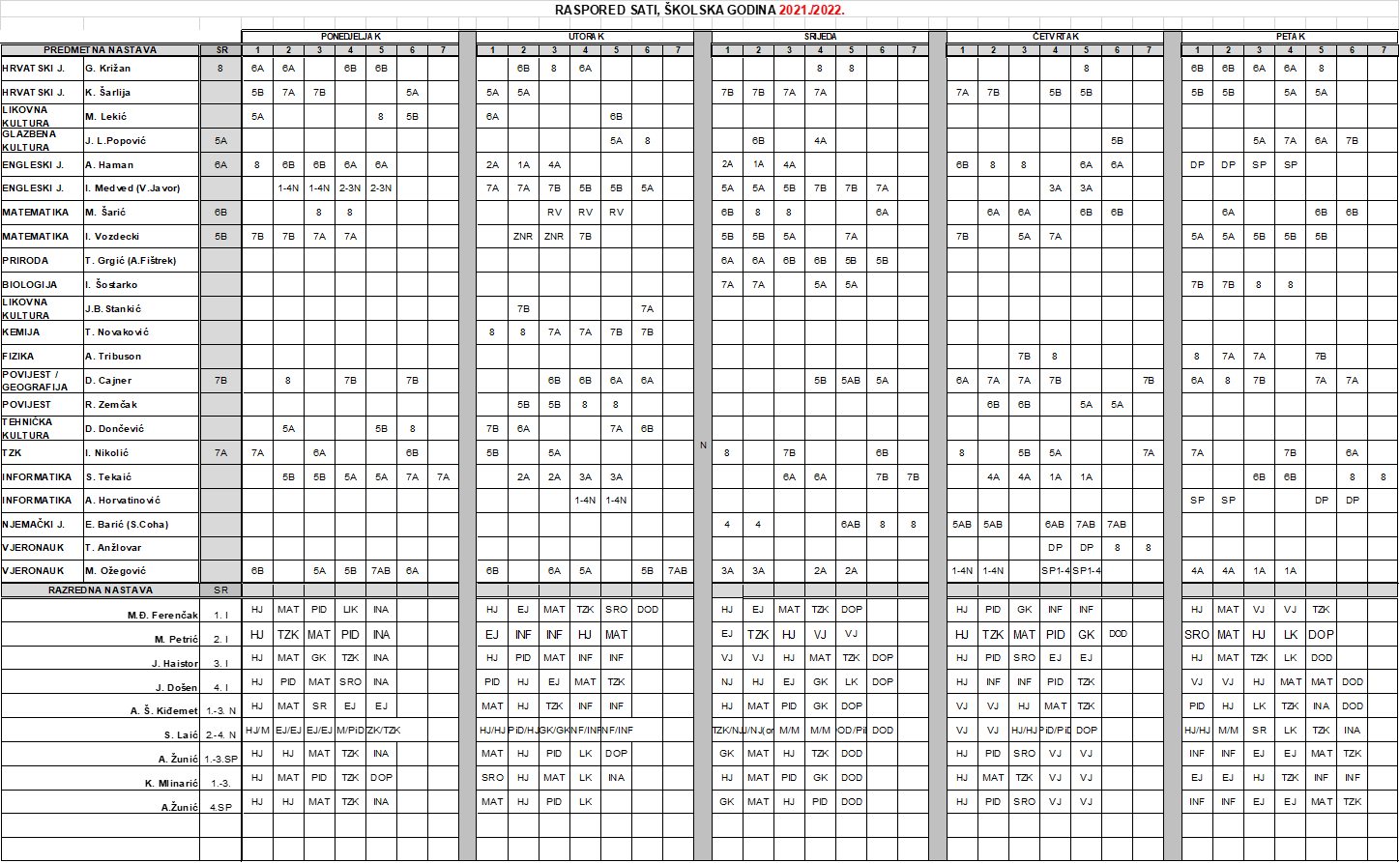 Godišnji kalendar rada      Prema Odluci Ministarstva znanosti i obrazovanja RH o početku i završetku nastavne godine, broju radnih dana i trajanju odmora učenika osnovnih i srednjih škola za školsku godinu 2021./2022. (NN br.:57./20. od 26.4.2021.) planira se Godišnji kalendar rada škole za šk. god. 2021.-2022.:NASTAVA SE USTROJAVA U DVA (2) POLUGODIŠTA:- 1. POLUGODIŠTE traje 6. rujna – 23. prosinca 2021. godine- 2. POLUGODIŠTE traje 10. siječnja – 20. lipnja 2022. godine- JESENSKI ODMOR učenika počinje 2. studenoga 2021., a završava 3. studenoga 2021. god. - 1. DIO ZIMSKOG ODMORA  učenika počinje  24. prosinca 2021., a završava 7. siječnja 2022.god.- 2. DIO ZIMSKOG ODMORA  učenika počinje  21. veljače 2022., a završava 25. veljače 2022.god.- PROLJETNI ODMOR učenika počinje 14. travnja 2022., a završava 22. travnja 2022.god.- LJETNI ODMOR učenika počinje 23. lipnja 2022., osim za učenike koji polažu predmetni, razredni, dopunski ili razlikovni ispit te koji imaju dopunski nastavni rad.    S obzirom da je po kalendaru rada moguć veći broj nastavnih dana (178 nastavnih dana), Godišnjim kalendarom rada planirana su 176 nastavnih radna dana i 2 nenastavna radna dana.- nenastavni dani se planiraju 1.10.2021. i 19.11.2021.- neradni dani su: subote i nedjelje (103) - blagdani u radne dane (9) su: 1.11.2021. Svi sveti; 18.11.2021. Dan sjećanja na žrtve Domovinskog rata i Dan sjećanja na žrtvu Vukovara, 6.1.2022. Sveta tri kralja, 5.4.2022. Uskrsni ponedjeljak, 30.5.2022. Dan državnosti, 16.6.2022. Tijelovo, 22.6.2022. Dan antifašističke borbe, 5.8.2021. Dan pobjede i domovinske zahvalnosti, 15.8.2022. Velika Gospa Dan škole planira se obilježiti 25.5.2022.god.Godišnji odmor radnika planira se 11.7.2022.- 19.8.2022.god. (30 radnih dana).Podaci o broju učenika i razrednih odjela      Razredni odjeli u školskoj godini 2021./22. ustrojeni su temeljem Odluke o broju razrednih odjela u OŠ Ivanska ( KLASA:602-02/21-02/213, URBROJ:2103-1-05-21-3), Upravni odjel za obrazovanje kulturu i šport od 9.7.2021. god.      Prema Odluci OŠ Ivanska broji 15 razrednih odjela, od čega 11 čistih i 4 kombinirana, kako slijedi:3.7.1. Nastava u kući       Do početka šk. god. 2021./2022. nije se ukazala potreba organiziranja „nastave u kući“. Ako se tijekom školske godine ukaže, naknadno ćemo uz suglasnost MZO-a za učenike kojima je to potrebno utvrditi program, godišnji i tjedni broj planiranih sati rada u pojedinom području (nastavnom predmetu) i mjesto ostvarivanja programa.4. TJEDNI I GODIŠNJI BROJ SATI PO RAZREDIMA I        OBLICIMA ODGOJNO-OBRAZOVNOG RADA              4.1. Tjedni i godišnji broj nastavnih sati za obvezne nastavne predmete po razredima4.2. Tjedni i godišnji broj nastavnih sati za ostale oblike odgojno-obrazovnog rada4.2.1. Tjedni i godišnji broj nastavnih sati izborne nastave         Izborna nastava Njemačkog jezika odvija se u 5 odg.-obraz. skupina, tj. u jednoj grupi četvrti, peti, šesti, sedmi i osmi razred. Izborna nastava Vjeronauka organizirana je u 13 odgojno-obrazovnih skupina 1. – 8. razreda. Izborna nastava Informatike organizirana je u 11 odgojno-obrazovnih skupina od 1. do 4. r. te 7-ih i 8-ih razreda. *Izborna nastava Njemačkog jezika za učenike 4. razreda podružnica Narta izvodit će se u  matičnoj školi Ivanska kada će dozvoljavati epidemiološka situacija. Predviđeno je da navedeni predmet učenici slušaju srijedom u matičnoj školi.        Planiranje i programiranje nastavnih sadržaja te pripremanje za nastavu izvršavat će se prema Uputama za provedbu cjelovite kurikularne reforme „Škola za život“, školskom kurikulumu te uputama stručnih savjetnika.          Školska godina 2021./2022. počinje s nestručno zastupljenom nastavom iz Njemačkog jezika, Prirode i Informatike do popune upražnjenog postojećeg radnog mjesta po natječaju (ako se na natječaj javi stručna osoba).4.2.2. Tjedni i godišnji broj nastavnih sati dopunske nastave      Dopunska nastava u školskoj godini 2021./22. planira se izvoditi s učenicima 1.- 8. razreda koji teže savladavaju nastavno gradivo. U razrednoj nastavi dopunska nastava bit će organizirana iz Hrvatskog  jezika i Matematike te po potrebi iz Prirode i društva. Dopunsku nastavu 1.- 4. razreda izvodit će razredne učiteljice po jedan sat tjedno.    Dopunska nastava u predmetnoj nastavi organizirat će se prema sljedećem planu:4.2.3. Tjedni i godišnji broj nastavnih sati dodatne nastave        Dodatna nastava u školskoj godini 2021./22. izvodit će se sa učenicima koji pokazuju veći interes i imaju sposobnosti za savladavanje većeg opsega nastavnog gradiva iz određenih predmeta. Planira se da dodatnu nastavu 1.- 4. razreda izvode razredni učitelji po jedan sat tjedno. Dodatna nastava  u predmetnoj nastavi planira se organizirati kako slijedi:4.3. Obuka plivanja       U planu je obuka plivanja kroz izvannastavnu aktivnost Škola plivanja koju će voditi učitelj TZK. Ako će epidemiološke prilike dopuštati, u planu je odlazak na obližnje bazene (Bjelovar, V. Grđevac) krajem školske godine kada će biti povoljni vremenski uvjeti.5.  PLANOVI RADA RAVNATELJICE, ODGOJNO-OBRAZOVNIH      I OSTALIH RADNIKA5.1.  Plan rada ravnateljice5.2. Plan rada stručne suradnice pedagoginje          Stručna suradnica pedagoginja radi u punom radnom vremenu od 8 sati dnevno. U školi boravi 6 sunčanih sati od čega 5 sati u neposrednom odgojno-obrazovnom radu s učenicima, roditeljima i učiteljima te na razvojnim i koordinacijskim poslovima u skladu sa zahtjevima struke pedagoga u školi, a ostalo na obavljanju poslova sukladno Pravilniku o tjednim radnim obvezama učitelja i stručnih suradnika u OŠ (Pravilnik).5.3.  Plan rada stručne suradnice knjižničarke        Suvremena školska knjižnica informacijsko je, medijsko i komunikacijsko središte škole. Školska knjižnica namijenjena je učenicima i učiteljima za potrebe redovite nastave, ali je i potpora svim nastavnim i izvannastavnim aktivnostima škole. Školska knjižnica je mjesto provođenja izvannastavnog i slobodnog vremena.Zadaća je školske knjižnice potpora odgojno-obrazovnim ciljevima i zadatcima nastavnog plana i programa škole. Djelatnost knjižničara obuhvaća:neposrednu odgojno-obrazovnu djelatnost,stručno-knjižničnu,informacijsko-referalnu djelatnost,kulturno- javnu djelatnost.5.4. Plan rada stručne suradnice defektologinje5.5.  PLAN RADA POMOĆNO-TEHNIČKOG OSOBLJA     Planira se da će pomoćno-tehničko osoblje raditi na sljedećim poslovima: - spremačice: poslovi čišćenja objekata, inventara i okoliša škole, dostavljačkim poslovima, poslovima nabave materijala za čišćenje i održavanje higijene, brinuti se za higijenu sanitarnih čvorova, u zimskim uvjetima na čišćenju snijega s prilaznih puteva i drugo u dogovoru s ravnateljicom i tajnicom škole.- domar i domar/ložač: poslovi održavanja objekata i inventara, održavanje uređaja te vodovodne i električne instalacije, košnja trave u okolišu škole i školsko-športske dvorane, briga o ispravnosti školskog vozila i održavanje istog, obavljaju poslove vozača, održavanje i briga o zagrijavanju školskih prostora, briga o ispravnosti protupožarnih aparata, poslovi bojanja zidova i namještaja, poslovi nabave materijala za održavanje zgrada i inventara te svi ostali manji popravci i drugi poslovi u dogovoru s ravnateljicom i tajnicom škole.- kuharice: poslovi pripreme i podjele hrane, prijedlog jelovnika, prijedlog nabave namirnica te nabava istih kod ugovorenih dobavljača, priprema hrane za goste, poslovi čišćenja i održavanja higijene u školskoj kuhinji i blagovaonici i drugi poslovi u dogovoru s ravnateljicom i tajnicom škole.          Ložač-domar planira se rasporediti na preraspoređeno radno vrijeme (prema potrebi rada/dežurstva subotama i nedjeljama). Spremačice se planiraju rasporediti u preraspoređeno (prema potrebi rada subotama i nedjeljama). PLAN I PROGRAM RADA TAJNIKA    PLAN I PROGRAM RADA RAČUNOVOĐE  Plan rada Službe za školsku medicinu BBŽ-a za šk. god 2021./22.Program specifičnih i preventivnih mjera zdravstvene zaštite učenikaUpisi djece u 1. razred osnovne školeSistematski pregledi učenika 5. i 8. razreda osnovnih školaObvezna imunizacija učenika osnovnih i srednjih školaPregledi učenika prije školsko-sportskih natjecanja, smještaja u dom, upisa u srednju školuUtvrđivanje sposobnosti učenika za nastavu TZKRad u Povjerenstvu za ocjenu psihofizičke sposobnosti djece i utvrđivanje primjerenog oblika školovanja učenika s teškoćama u razvojuZdravstveno-odgojne aktivnosti za učenike, učitelje i roditelje Savjetovališni radNadzor nad higijensko-sanitarnim uvjetima u školama, šk. kuhinjama i đačkim domovima5. 9.  Plan stručno-pedagoške praksea) studenska praksa        Temeljem do sada uočenih potreba i zamolbi studenata Visokih učiteljskih škola i Fakulteta, u ovoj školskoj godini planira se omogućavanje obavljanja studentske prakse-hospitacije za studente razredne nastave. Za obavljanje studentske prakse pedagoginja će načiniti Operativni program rada i praćenja rada po uputama Visoke učiteljske škole ili Fakulteta te će se imenovati mentori-učitelji RN i izraditi raspored obavljanja studentske prakse. Hospitacije studenata planiraju se tijekom 2. mj./2021. godine.b) učenička  praksa       U školskoj godini 2021./22. omogućit će se obavljanje praktične nastave u školskoj kuhinji Ivanska zainteresiranim učenicima Ugostiteljske škole koji se školuju za pomoćnog kuhara i slastičara.PLAN RADA ŠKOLSKOG ODBORA I STRUČNIH TIJELAPlan rada Školskog odboraDonošenje:- Školskog kurikuluma, Godišnjeg plana i programa,  Izvješća o realizaciji GPP-a i Školskog kurikuluma, financijskog  plana rada škole, početak planiranja za šk. god.- promjena Statuta, Pravilnika i drugih općih akata Škole- donosi Statut škole nakon prethodne suglasnosti osnivača (BBŽ-a)- daje ravnateljici prethodnu suglasnost u svezi sa zasnivanjem i prestankom radnog odnosa u Školi- financijski plan za iduću godinu - plan javne nabave- odluke o ulaganjima i nabavci nastavnih sredstava i pomagala prema financijskim mogućnostima- davanju školskog prostora (školske dvorane) i školskog zemljišta u zakup ako se ukaže potreba- mijenjanju namjene objektaRazmatra:- zahtjeve radnika za zaštitu prava iz radnog odnosa, pojedinačna prava djelatnika- rezultate odgojno obrazovnog rada- razmatra i donosi financijsko izvješće za prethodnu kalendarsku godinu te donosi eventualnu odluku o raspodjeli viška sredstava- prijedloge roditelja vezane za rad škole, mjere za poboljšanje rada škole, osnovne smjernice za uspješniji rad i poslovanje- potrebu cjelodnevnog ili produženog boravka učenika u školiPredlaže:- mjere za sigurnost u školi- osnivaču promjenu djelatnosti i donošenje drugih odluka vezanih  za osnivačka prava predlaže mrežu škola vezanu za područje  lokalne samouprave- odlučuje o upućivanju radnika na prosudbu radne sposobnosti- daje prijedloge i mišljenja o pitanjima važnim za rad ŠkolePlan rada Učiteljskog vijeća  U školskoj godini 2021./22. planira se 10-12 sjednica Učiteljskog vijeća na kojima će se raspravljati, odlučivati i informirati o sljedećem:-  Izvješće o radu škole u školskoj godini 2020./21.- Školski kurikulum, Godišnji plan i program rada škole za školsku godinu 2021./22.- provođenje Cjelovite kurikularne reforme „Škola za život“, planiranje i realizacija- planiranje i realizacija: nastavnog plana i programa rada, plana rada izvannastavnih aktivnosti,   dodatne i dopunske nastave, programa prevencije, rada školskih aktiva i stručnog usavršavanja- tjedne obveze učitelja prema Pravilniku o tjednim radnim obvezama i Kolektivnom ugovoru- uspjeh učenika u učenju i vladanju (nagrade, pohvale, kazne), izostanci, daroviti učenici- učenici s poteškoćama u razvoju (izrada prilagođenih programa) i prisutnost pomagača u nastavi- kulturna i javna djelatnost škole- suradnja s roditeljima i institucijama (roditeljski sastanci)- unapređivanje nastave i prijedlog nabave didaktičkog materijala i opreme- organizacija i realizacija plana izvanučioničke nastave, izleta i ekskurzija- normativni akti škole i naputci Ministarstva znanosti i obrazovanja - poboljšanje djelatne klime (odnos prema radu, učenicima, roditeljima, kolegama)- drugo prema potrebi    O radu Učiteljskog vijeća vodi se zapisnik. Plan rada Razrednog vijeća           Razredna vijeća planiraju se sastajati zbog timskog planiranja rada i dogovora o rješavanju problematike u nadležnosti Razrednog vijeća. Plan obveznih održavanja sjednica razrednih vijeća je  dva puta godišnje. Prema potrebi razrednik/ca može sazvati Vijeće više puta godišnje zbog: rješavanja većih problema u razrednom odjelu, nakon polaganja predmetnih, razrednih te popravnih ispita i sl. Na sjednicama se raspravlja o učenju, ponašanju, izostancima i drugim aktivnostima i problemima učenika u razrednim odjelima, planiraju se akcije razrednih odjela, projekti, izleti i sl. Sa sjednice  razrednih  vijeća razrednik vodi zapisnik, a prisustvuju mu svi učitelji u dotičnom razrednom odjelu, stručni suradnici, ravnateljica te prema potrebi predstavnici razreda, roditelja i drugih institucija.Plan rada Aktiva razrednika 5.-8.raz Voditeljica aktiva je Željka Modrić, pedagoginja škole. Članovi su učitelji-razrednici 5.-8. razreda.Plan aktivnosti za ovu školsku godinu:1. Donošenje plana i programa rada aktiva i upute o poslovima razrednika-pedag. dokum., 9. mj. 2021.2. „Uloga razrednika u preventivnim aktivnostima“, defektolog. D. K. Magdić, 4.mj.2022.3. Utjecaj online tehnologije na mentalno zdravlje djece , pedagog. Ž. Modrić, 12. mj. 2021.6. Primjeri dobre prakse – svi razrednici 4. mj. 2022.Plan rada Vijeća roditelja       Temeljem članka  137. Zakona o odgoju i obrazovanju u osnovnoj i srednjoj školi  i Odluke Ureda državne uprave BBŽ-a o broju razrednih odjela u OŠ Ivanska za školsku godinu 2021./22. Vijeće roditelja broji 15 članova. Članovi Vijeća roditelja izabrani  su na roditeljskim sastancima tijekom mjeseca rujna 2021. god. Vijeće roditelja planira se sastati dva puta tijekom školske godine kada će biti upoznato sa školskim kurikulumom, Godišnjim planom i programom rada škole te Izvješćem o radu škole na kraju školske godine. Sjednicu, prema potrebi, može samostalno sazvati predsjednik/ca Vijeća roditelja. Vijeće roditelja na svojim sjednicama: - daje mišljenje o prijedlogu Školskog kurikuluma, Godišnjeg plana i programa rada Škole,  uvjetima rada u školi, prehrani učenika, izvanučioničkoj nastavi, prijevozu učenika, uređenju škole i okoliša, higijensko-zdravstvenoj preventivi, temama za roditeljske sastanke, kulturnoj i javnoj djelatnosti škole, ponašanju učenika, međusobnom odnosu učenik-učitelj-roditelj, provedbi humanitarnih akcija…- raspravlja o izvješćima ravnatelja o realizaciji Godišnjeg plana i programa rada škole - razmatra pritužbe roditelja u svezi s odgojno-obrazovnim radom - predlaže mjere za unapređenje odgojno-obrazovnog rada - predlaže predstavnike u Školski odbor- obavlja i druge poslove u skladu sa Statutom škole.      Vijeće roditelja dužno je pružiti pomoć školi u realizaciji Godišnjeg plana i programa rada te u realizaciji planiranih školskih aktivnosti i obaviti ostale poslove iz svoje nadležnosti prema Statutu škole.Plan rada Vijeća učenika       U školi je formirano Vijeće učenika. Vijeće učenika u školskoj godini 2021./22. broji 15 članova, a članovi su izabrani predstavnici razrednih odjela. Predsjedavajući Vijeća učenika predstavlja našu školu u Vijeću učenika Bjelovarsko-bilogorske županije. Plan aktivnosti Vijeća učenika škole je sljedeći:- upoznavanje sa Školskim kurikulumom i Godišnjim planom i programom rada škole- razmatranje vršnjačkih odnosa u školi, kao i odnosa učenik/učitelj i prijedlozi za poboljšanje- organizacija pomoći u učenju slabijim učenicima te u nabavi potreba za školu učenicima slabijeg  materijalnog stanja- predlaganje i provedba razrednih aktivnosti i analiza prijava u izvannastavne aktivnosti u školi- prijedlozi i primjedbe na raspored sati, prijevoz učenika, prehranu i sl.- predlaganje odredišta izvanučioničke nastave, izleta i ekskurzija- primjene i pozitivni/negativni učinci pedagoških mjera- prijedlozi za održavanje radionica i predavanja za učenike.PLAN STRUČNOG OSPOSOBLJAVANJA I USAVRŠAVANJA       Permanentno usavršavanje stručnih suradnika i učitelja obvezan je dio poslova. Permanentno usavršavanje učitelja i stručnih suradnika odvija se na tri razine: - individualno stručno usavršavanje - skupno stručno usavršavanje u školi - skupno stručno usavršavanje putem seminara i stručnih skupova u organizaciji Agencije za odgoj i obrazovanjeStručno usavršavanje u školiStručna vijećaPLAN I PROGRAM RADA AKTIVA RAZREDNE NASTAVE U ŠK. GOD. 2021./2022.PLAN RADA AKTIVA PRIRODNE I DRUŠTVENE SKUPINE PREDMETA U ŠK. GOD.  2021./22.Stručna usavršavanja izvan škole      Kolektivno stručno usavršavanje izvan škole ovisit će o epidemiološkoj situaciji. Učitelji će se stručno usavršavati odlaskom na stručna vijeća razredne i predmetne nastave na razini Županije.      Prema materijalnim mogućnostima škole, učitelji, stručni suradnici, administrativno osoblje i ravnateljica sudjelovat će na skupovima državne razine.PODACI O OSTALIM AKTIVNOSTIMA U FUNKCIJI ODGOJNO-OBRAZOVNOG RADA POSLOVANJA ŠKOLSKE USTANOVE8.1. Plan kulturne i javne djelatnosti   Tijekom šk. god. 2021./2022. planiraju se obilježiti sljedeći nadnevci i sadržaji:       Prigodom svih naznačenih sadržaja i nadnevaka matičnu školu i sve podružnice treba prigodno i estetski urediti za što su zaduženi učitelji/razrednici  i ostali zaposlenici u dogovoru s ravnateljicom. Plan rada predškole  Škola ima suglasnost MZO-a za ustroj programa „Male škole“ za djecu u godini dana prije polaska u osnovnu školu (Klasa: 601-02/04-01/0018; Urbroj: 533-01-04-02 od 1.10. 2004. god.) u podružnici Narta. Međutim, navedeni program za mjesto Nartu, zbog malog broja djece,  realizira se pri OŠ Štefanje u Štefanju. Djeca s ostalog upisnog područja Škole polaze program predškole u Dječjem vrtiću „Ivančica“ u Ivanskoj. Plan zdravstveno-socijalne zaštite učenika     Briga o zdravstvenom odgoju učenika sastavni je dio zdravstvene zaštite i kulture učenika, a provodit će se cjelokupnim radom škole. Početkom šk. god. 2021./22. uspostavit će se suradnja s Hrvatskim zavodom za javno zdravstvo - službom za školsku medicinu Bjelovar radi dogovora o provođenju mjera prevencije COVID-a 19 te saznanja o njihovom planu obavljanja pregleda i cijepljenja učenika 1.-8. razreda (pregled djece prije upisa u 1. razred, sistematski pregledi učenika 8.r. s težištem na profesionalnu orijentaciju, sistematski pregledi učenika 5. i 8. razreda, zdravstveni pregledi učenika s poteškoćama u razvoju i učenika sportaša i dr.)       Tijekom školske godine, a prema potrebi, planira se upućivanje učenika na specijalističke preglede radi dobivanja stručnih mišljenja. Roditelji i učenici bit će na vrijeme obaviješteni i dobiti upute o potrebnim aktivnostima.         Tijekom školske godine planiraju se organizirati sportske igre, međurazredna sportska natjecanja pješačenja, hodočašća, ali i učestvovanje učenika u aktivnostima uređenja radnog prostora i okoliša s ciljem stjecanja navika bavljenja fizičkim aktivnostima i korisnog provođenja slobodnog vremena.      Svi učenici 1.-8. raz. bit će uključeni u program Školske sheme - tjedno dobivanje voća /povrća, i mlijeka.        Na podružnicama učenici koriste vodu za piće iz vodovoda koja se redovito kontrolira te u slučaju da po nalazu Epidemiološke službe HZJZ Bjelovar voda iz bunara ne udovoljava sanitarno- zdravstvene uvjete učenicima je dostupna voda iz boce na trošak škole.       Preventivni program suzbijanja ovisnosti (droga, pušenje, alkohol) realizirat će se kroz predavanja i radionice te upućivanja učenika na primjerene modele ponašanja u cilju očuvanja zdravlja.       Briga o higijensko-zdravstvenim uvjetima provodit će se održavanjem čistoće škole i okoliša, sanitarija, pribora u školskoj kuhinji, ispravnosti namirnica i pitke vode.       U program rada razrednika, na temelju analize odgojne situacije u razrednom odjelu, razrednici su dužni unijeti podatke o učenicima koji žive u težim materijalnim uvjetima kao i o učenicima slabijeg zdravlja i kronično bolesnim učenicima. Isto tako dužni su voditi evidenciju o zapuštenim učenicima te o eventualnim pojavama zlostavljanja.  Plan zdravstvene zaštite odgojno-obrazovnih i ostalih radnika škole       Zdravstveni pregledi za radnike planiraju se u skladu s mogućnostima i planiranim/osiguranim sredstvima osnivača (i/ili mjerodavnog Ministarstva). Pri zasnivanju radnog odnosa, novi zaposlenik dužan je donijeti potvrdu o obavljenom liječničkom pregledu. Radnice u školskoj kuhinji obavljaju sanitarni pregled svakih šest mjeseci. Za sve učitelje i druge zaposlenike škole organizira se sistematski pregled sukladno odredbama Kolektivnog ugovora za zaposlenike u osnovnoškolskim ustanovama. 9. ŠKOLSKI PREVENTIVNI PROGRAM, šk. god. 2021./2022.Voditelj /  ŠPP-a:   Dijana Krajcar Magdić,  prof. soc. pedagog                                      PROCJENA STANJA I POTREBA:  Procjena potreba se temelji na mišljenjima razrednika. Kao teme na kojima treba biti naglasak u radu su prevencija  verbalnih i  fizičkih oblika nasilnog ponašanja, poticanje tolerancije i međusobnog uvažavanja, poučavanje učenika socijalnim i komunikacijskim vještinama te briga o mentalnom zdravlju i dobrobiti učenika . Osim toga nužno je poučavati učenike tehnikama učenja, načinima  adekvatnog i svrhovitog načina provođenja slobodnog vremena te poticati zdrave životne navike učenika.CILJEVI PROGRAMA: Razvijati  vještine, znanja i  kompetencije koje doprinose uspješnijem nošenju učenika s izazovima na koje nailaze; Poučavanje učenika zdravim životnim navikama;Upoznavanje  učenika sa štetnim posljedicama pušenja i pijenja alkoholnih pića  te odgađanje konzumacije sredstava ovisnosti, razvijanje kompetencija  (kognitivne, emocionalne i ponašajne vještine i vrijednosti) i  preveniranje vršnjačkog  nasilja.AKTIVNOSTI:  Predavanja, radionice, integrirana nastava, projekti, programi, ankete,savjetodavni razgovori9.1.RAD S UČENICIMA*(Evaluirani programi uključuju sve one programe koji imaju znanstvenu evaluaciju koja prati program i tu se najčešće radi o znanstveno utemeljenim preventivnim programima). Napisati u kolonu od koga je projekt evaluiran i što je evaluirano – proces, učinak, **Svi programi koji za svoje provođenje imaju stručno mišljenje Ministarstva zananosti i obrazovanja, Agencije za odgoj i obrazovanjeRAD S RODITELJIMA**Prema Pravilniku o načinu postupanja odgojno obrazovnih radnika školskih ustanova u poduzimanju mjera zaštite prava učenika te prijave svakog kršenja tih prava nadležnim tijelima, članku 23, stavku 5 obvezno je jednom godišnje na roditeljskom sastanku provesti neku preventivnu aktivnost (npr. predavanje, radionicu).RAD S UČITELJIMA**Prema Pravilniku o načinu postupanja odgojno obrazovnih radnika školskih ustanova u poduzimanju mjera zaštite prava učenika te prijave svakog kršenja tih prava nadležnim tijelima, članku 23, stavku 6 školska ustanova je obvezna u sklopu stručnog usavršavanja odgojno-obrazovnih radnika najmanje jedanput godišnje planirati i ostvariti teme vezane uz prevenciju nasilja i zaštite prava učenika.   PLAN NABAVE I OPREMANJA U skladu s financijskim mogućnostima u ovoj školskoj godina planira se nabava 3 pisača koji je potrebno zamijeniti ( 1 PO Donja Petrička, 1 ured pedagoga i 1 za školsku knjižnicu. Ako će biti dostatnih sredstava, planira se zamjena preostalog dotrajalog namještaja u učionicama. Za dio učionica potrebno je nabaviti sjenila. Iz donacija planiramo nabaviti računala za potrebe nastave Informatike i rada školske knjižnice. PRILOZISastavni dijelovi Godišnjeg plana i programa rada škole su:                                                                                                                   1. Godišnji planovi i programi rada učitelja i Godišnji izvedbeni kurikulumi (priloženi u digitalnom obliku, e- Dnevnik)2. Planovi i programi rada razrednika 3. Primjereni programi rada za učenike s teškoćama 4. ŠPP/ školska preventivna strategija – oblici i opis preventivnih aktivnosti5. Odluka o tjednim zaduženjima odgojno-obrazovnih radnika i tablica 6. Raspored satiNa osnovi članka 28. Zakona o odgoju i obrazovanju u osnovnoj i srednjoj školi (NN 87/08, 86/09, 92/10, 105/10, 90/11, 5/12, 16/12, 86/12, 126/12, 94/13, 152/14, 7/17., 68/18.)  i članka 15. Statuta Osnovne škole Ivanska, P. Preradovića 2, 43231 Ivanska, na prijedlog Učiteljskog vijeća od 5. listopada 2021., a nakon razmatranja na Vijeću roditelja, 7. listopada 2021.Školski odbor na sjednici održanoj 7. listopada 2021. godine donosi GODIŠNJI PLAN I PROGRAM RADA ŠKOLE ZA ŠKOLSKU GODINU 2021./2022.  Ravnateljica škole:               	                                                            Predsjednica Školskog odbora:_______________________                                 	                    _________________________Sunčica Đuričić-Kocijan, dipl. učiteljica			          Marina Petrić, učiteljicaU Ivanskoj 7. listopada 2021.Naziv škole:OSNOVNA ŠKOLA IVANSKAAdresa škole:PETRA PRERADOVIĆA 2, 43231 IVANSKAŽupanija:BJELOVARSKO-BILOGORSKATelefonski brojevi: Tajništvo                043  227 560Ravnateljica           043  227 566Pedagoginja           043  227 564Računovodstvo      043  227  562PŠ Narta                 043  716 122PŠ D. Petrička        043  548 140PŠ S. Ploščica        043  525 170Broj telefaksa:043 227  567Internetska pošta:ured@os-ivanska.skole.hrInternetska adresa:www.os-ivanska.skole.hrŠifra škole:07-269-001Matični broj škole:303 11 28OIB:80759855371Upis u sudski registar (broj i datum):Ravnateljica škole:Sunčica Đuričić-KocijanZamjenik ravnatelja:-Voditelj smjene:-Voditelj područne škole:-Broj učenika:185Broj učenika u razrednoj nastavi: 88Broj učenika u predmetnoj nastavi: 97Broj učenika s teškoćama u razvoju: 20Broj učenika u produženom boravku:-Broj učenika putnika:148Ukupan broj razrednih odjela:15Broj razrednih odjela u matičnoj školi:11Broj razrednih odjela u područnoj školi:4Broj razrednih odjela RN-a:8Broj razrednih odjela PN-a:7Broj smjena:1Početak i završetak svake smjene:MŠ 8h – 14h ; PO D. Petrička, PO Narta 7.30h – 12.30h; PO S. Ploščica 8h – 13.10hBroj radnika:57Broj učitelja predmetne nastave:22Broj učitelja razredne nastave:8Broj učitelja u produženom boravku:-Broj stručnih suradnika:3Broj ostalih radnika:22Broj nestručnih učitelja:3Broj pripravnika:0Broj mentora i savjetnika:4Pomoćnici u nastavi:2Broj računala u školi:24Broj specijaliziranih učionica:4Broj općih učionica:12 + 7 PŠBroj športskih dvorana:1Broj športskih igrališta:4Školska knjižnica:1Školska kuhinja:2NAZIV PROSTORA            (klasična učionica, kabinet, knjižnica, dvorana)UčioniceUčioniceKabinetiKabinetiOznaka stanja opremljenostiOznaka stanja opremljenostiNAZIV PROSTORA            (klasična učionica, kabinet, knjižnica, dvorana)BrojVeličina u m2BrojVeličina u m2Opća opremljenostDidaktička opremljenostMŠ IVANSKA - RNklasična učionica – 1. razred170,33 3klasična učionica – 2. razred150,332klasična učionica – 3. razred 150,332klasična učionica – 4. razred 153,332MŠ IVANSKA - PNklasična učionica  - Hrvatski jezik253,323klasična učionica s kabinetom Likovna kultura /Glazbena kultura1100,622klasična učionica - Engleski jezik151,332klasična učionica  - Matematika253,322klasična učionica s kabinetom - Priroda/ Biologija/ Kemija 186,722klasična učionica  - Povijest /Geografija153,322klasična učionica s kabinetima Tehnička kultura/ Fizika178,232Vjeronauk17022Njemački jezik137,52 2Informatika170,322UKUPNO159151335,8PŠ Nartaklasična učionica 15822klasična učionica – 1./3. razred15222klasična učionica12021klasična učionica – 2./4.razred15222UKUPNO182PŠ Donja Petričkaklasična učionica – 1.-4. razred15422klasična učionica 15411                 UKUPNO108PŠ Stara Ploščica klasična učionica     1.7222                                  UKUPNO72NAZIV PROSTORA            (klasična učionica, kabinet, knjižnica, dvorana)ProstorProstorOznaka stanja opremljenostiOznaka stanja opremljenostiNAZIV PROSTORA            (klasična učionica, kabinet, knjižnica, dvorana)BrojVeličina u m2Opća opremljenostDidaktička opremljenostOSTALOknjižnica i čitaonica170,53uredi51043sanitarni čvor2583prostor za garderobu18,32arhiva123.42zbornica 13šk. kuhinja s ulazom1482blagovaonice2752hodnici sa stepeništem63002hol s ulazom11012radionica za domara1263kotlovnica1373prostor za prijem roditelja1262UKUPNOPŠ NARTAšk. kuhinja i blagovaonica1482zbornica1142sanitarni čvor1323hodnik3432ostava162spremište1151                 UKUPNO158PŠ Donja Petričkazbornica1292hodnik1282sanitarni čvor1253spremište1132UKUPNO95PŠ Stara Ploščica203hodnik1162sanitarni čvor1123spremište1161                    UKUPNO44NAZIV PROSTORA            (klasična učionica, kabinet, knjižnica, dvorana) prostor prostorOznaka stanja opremljenostiOznaka stanja opremljenostiNAZIV PROSTORA            (klasična učionica, kabinet, knjižnica, dvorana)BrojVeličina u m2Opća opremljenostŠkolsko-športska dvoranaigralište 110803tribine s ulazom12403sanitarni čvor3653svlačionice4543prostor za učitelja1182spremište za opremu2562sala za sastanke1292zajednički prostor1201prostor za fitnes11461kotlovnica1233hol i hodnici sa stepenicama314531876R    RED.BR.IME I PREZIMEZVANJEPREDAJEPREDMETNAPOMENA1.TOMISLAV ANŽLOVARDIPL. TEOLOGVJERONAUK8 h/tj  2.EMINA BARIĆPROF.NJEM. I RUS.JEZ.NJEMAČKI JEZIK20h/tj.rod.dop 3.JASMINA BUKVIĆ STANKIĆDIPL.UČIT. S LIK. KULIKOVNA KULTURA4h/tj.  4.DUBRAVKO CAJNERPROF. GEOGR.-POV.GEOGRAFIJA i POVIJEST5.ĐURĐICA CINDRIĆUČITELJ RAZ. NAST. RAZREDNA NASTAVA6.MAJA GRGIĆ CVITKOVIĆDIPL. UČ. S INFORMATIKOMINFORMATIKARod.dop.7.DAMIR DONČEVIĆING.ELEKTROTEH.TEHNIČKA KULTURA16 h/tj8.VERONIKA JAVORDIPL.UČIT.S ENGLESKOG J.ENGLESKI JEZIKNa zamjeni9.JASMINKA DOŠENDIPL.UČIT. S POV.RAZREDNA NASTAVA10.MARINA ĐURAN FERENČAKDIPL. UČITELJRAZREDNA NASTAVA11.TEA GRGIĆMAG. NUTRICIONIZMAPRIRODARod. dop.12.ANDREA HAMANDIPL.UČIT.S ENG. JEZENGLESKI JEZIK13.JELENA HAISTORDIPL. UČITELJRAZREDNA NASTAVA.14.ANJA HORVATINOVIĆBACC. INFORMATIKEINFORMATIKANa zamjeni15.GORANKA KRIŽANPROF. HRV.JEZ.I KNJ.HRVATSKI JEZIK16.SANELA LAIĆDIPL. UČITELJRAZREDNA NASTAVA.17.MIRKO LEKIĆDIPL.UČIT. S LIK. KULIKOVNA KULTURA10 h/tj. 18.JOSIPA LUČKI POPOVIĆPROF. GLAZ. KULT.GLAZ. KL. 28 h/tj.19.IVANA MEDVEDDIPL.UČIT. S ENGL.JEZ.ENG.JEZ.Rod. dop.20.KATARINA MLINARIĆDIPL.UČIT. S POV.RAZREDNA NASTAVA.21.IVAN NIKOLIĆMAG. KINEZIOLOG.TZK22.TATJANA NOVAKOVIĆPROF. KEMIJEKEMIJA8 h/tj.23.MIRJANA OŽEGOVIĆDIPL. KATEH./PSIH.VJERONAUK24.MARINA PETRIĆUČITELJ. RAZ.NAS.RAZREDNA NASTAVA25.MARTINA ŠARIĆDIPL.UČIT. S MATEM.MATEMEMATIKA26.KATICA ŠARLIJAPROF. HRV.JEZ.I KNJ.HRVATSKI JEZIK27.IVANA ŠOŠTARKOPROF. BIOLOG. PRIRODA13 h/tj. 28.ANA ŠPOLJAR KIĐEMETDIPL.UČIT. S ENG.JEZ.RAZREDNA NASTAVA29.SLAĐANA TEKAIĆPROF. INFORMATIKEINFORMATIKA30.ARMANDO TRIBUSONMAG. EDUK. FIZ.FIZIKA14h/tj.31.IVANA VOZDECKIDIPL.UČIT. S MATEM.MATEMEMATIKA32.RENATA ZEMČAKPROF. POVIJESTIPOVIJEST33.ANDREJA ŽUNIĆDIPL. UČITELJICARAZREDNA NASTAVANa zamjeni34SNJEŽANA COHASURADNIK U INDOKNJEMAČKI JEZIKna zamjeni35.ANA FIŠTREKMAG. HJ I KNJIŽEVNOSTIPRIRODAna zamjeniIME I PREZIMEOBAVLJA POSLOVE ZVANJESUNČICA ĐURIČIĆ-KOCIJANRAVNATELJICADIPL.UČITELJŽELJKA MODRIĆPEDAGOGINJADIPL. PEDAGOGTANJA NAĐKNJIŽNIČARKADIPL.UČ. S HJ i DIPL. BIBLIOTEKARDIJANA KRAJCAR MAGDIĆDEFEKTOLOGINJAPROF. SOC. PEDAGOGIME I PREZIME STRUKATJEDNO ZADUŽENJEDIANA DEČURMATURANTICA GIMNAZIJE30IVONA JERGOVIĆMAG.ING. HORTIKULTURE30IME I PREZIMEOBAVLJA POSLOVEZVANJENAPOMENAIVANKA BARAŠČUKSPREMAČICAKOŽARS.Plošćica; 20 h/tjednoDANIELA BINIČKITAJNICAUPRAV. PRAV.TAJANA ĐURIČIĆSPREMAČICAMLJEKAR-SIRARMIRJANA HRGOVIĆKUHARICAKUHARICASNJEŽANA KESERINVOD. RAČUNOVOD.EKONOM TEHNIČARKATICA KRALJSPREMAČICARADNICANarta, 20 h/tjednoSLAVICA LUPIĆSPREMAČICARADNICANADA MEDAČSPREMAČICAKONDITORD. Petrička, 20 h/tjednoANA ŠIKLJANKUHARICAKUHARICANarta; 20 h/tjednoMATO MRAZLOŽAČ-DOMARLOŽAČSILVIJA MRAZSPREMAČICARADNICA 20 h/tjednoANITA RAKPOMOĆNA KUHARICAPRIPREMATELJ JEDNOST. JELADRAŽENKA SKUKANSPREMAČICAPRODAVAČICADAMIR BARIĆDOMARVODOINSTALATER20 h/ tjednoRed.brojIme i prezime učiteljaRazredRedovna  nastavaRad razrednikaDopunska nastavaDodatna nastavaINABonusUkupno neposr. radOstaliposloviUKUPNORed.brojIme i prezime učiteljaRazredRedovna  nastavaRad razrednikaDopunska nastavaDodatna nastavaINABonusUkupno neposr. radOstaliposloviTjednoMarina Đuran-Ferenčak1.r..162111-211940Marina Petrić2.r.162111-211940Jelena Haistor3.r.162111-211940Jasminka Došen4. r.152111-202040Ana Špoljar Kiđemet1. i 3. r.162111-211940Sanela Laić2. i 4.r.162111-211940Katarina Mlinarić2.i 3.r.162111-211940Đurđica Cindrić (Andrea Žunić)1.- 4.r.162111-211940Red.brojIme i prezime učiteljaPredmet koji predajeRazred-nikPredaje u razredimaPredaje u razredimaPredaje u razredimaPredaje u razredimaRedovna  nastavaIzborna nastavaBonusRadna obvezaDop.Dod.INAPosebni posloviUkupno nep. radOstali posloviUkupnoRed.brojIme i prezime učiteljaPredmet koji predajeRazred-nikRedovna  nastavaIzborna nastavaRadna obvezaDop.Dod.INAPosebni posloviUkupno nep. radOstali posloviUkupnoKatica Šarlija Hrvatski jezik-5.a, 5.b, 7.a, 7.b5.a, 5.b, 7.a, 7.b5.a, 5.b, 7.a, 7.b5.a, 5.b, 7.a, 7.b18---121-221840 Goranka Križan Hrvatski jezik2(8.r)6.a, 6.b, 8.r,6.a, 6.b, 8.r,6.a, 6.b, 8.r,6.a, 6.b, 8.r,14---2211221840Mirko LekićLikovnakultura-5.a,5.b,6.a,6.b, 8.b5.a,5.b,6.a,6.b, 8.b5.a,5.b,6.a,6.b, 8.b5.a,5.b,6.a,6.b, 8.b5-----1-6410 Josipa Popović LučkiGlazbena kultura2(5.a)4.MŠ, 5.a, 5.b, 6.a,6.b,7.a, 7.b, 8.4.MŠ, 5.a, 5.b, 6.a,6.b,7.a, 7.b, 8.4.MŠ, 5.a, 5.b, 6.a,6.b,7.a, 7.b, 8.4.MŠ, 5.a, 5.b, 6.a,6.b,7.a, 7.b, 8.8--1--4-151328Andrea HamanEngleski jezik2 (6.a)1., 2.,4. MŠ,6 a,6.b, 8., KO:1.-4.PO S. Ploščica, KO:2. i 3. D. Petrička1., 2.,4. MŠ,6 a,6.b, 8., KO:1.-4.PO S. Ploščica, KO:2. i 3. D. Petrička1., 2.,4. MŠ,6 a,6.b, 8., KO:1.-4.PO S. Ploščica, KO:2. i 3. D. Petrička1., 2.,4. MŠ,6 a,6.b, 8., KO:1.-4.PO S. Ploščica, KO:2. i 3. D. Petrička19---11--231740Ivana Medved(Veronika Javor)Engleski jezik    -3. r.MŠ, 5.a, 5.b,7.a, 7.b, KO: 1./3.r.; 2./4.r. Narta3. r.MŠ, 5.a, 5.b,7.a, 7.b, KO: 1./3.r.; 2./4.r. Narta3. r.MŠ, 5.a, 5.b,7.a, 7.b, KO: 1./3.r.; 2./4.r. Narta3. r.MŠ, 5.a, 5.b,7.a, 7.b, KO: 1./3.r.; 2./4.r. Narta18---221-2317407.Martina ŠarićMatematika2 (6.b)6.a, 6.b, 8.r,6.a, 6.b, 8.r,6.a, 6.b, 8.r,6.a, 6.b, 8.r,12--3 RV221-2218408.Ivana VozdeckiMatematika2 (5.b)5. a,5.b, 7.a, 7.b5. a,5.b, 7.a, 7.b5. a,5.b, 7.a, 7.b5. a,5.b, 7.a, 7.b16--2 ZNR11--2218409.Tea Grgić (njezina zamjena)Priroda-5.b, 6.a, 6.b5.b, 6.a, 6.b5.b, 6.a, 6.b5.b, 6.a, 6.b5,5---1-6,54,51110.Ivana ŠoštarkoPriroda/ Biologija-5.a, 8.r., 7.a, 7.b5.a, 8.r., 7.a, 7.b5.a, 8.r., 7.a, 7.b5.a, 8.r., 7.a, 7.b 7,5---1---8,54,51311.Tatjana NovakovićKemija- 7.r., 8.a, 8.b7.r., 8.a, 8.b7.r., 8.a, 8.b7.r., 8.a, 8.b4+2---1---538+312.Armando TribusonFizika-7.r., 8.a, 8.b7.r., 8.a, 8.b7.r., 8.a, 8.b7.r., 8.a, 8.b6---21-951413.Dubravko CajnerPovijest/ Geografija2 (7.b)PO: 6.a; 7.a, 7.b GE: 5. – 8.r.PO: 6.a; 7.a, 7.b GE: 5. – 8.r.PO: 6.a; 7.a, 7.b GE: 5. – 8.r.PO: 6.a; 7.a, 7.b GE: 5. – 8.r.19--111--24164014.Renata ZemčakPovijest-6.b,8.,5.a,5.b6.b,8.,5.a,5.b6.b,8.,5.a,5.b6.b,8.,5.a,5.b8---11-10616Red.brojIme i prezime učiteljaPredmet koji predajeRazred-nikPredaje u razredimaPredaje u razredimaPredaje u razredimaPredaje u razredimaRedovna  nastavaIzborna nastavaBonusRadna obvezaDOPDODINAPosebni posloviUkupno nep. radOstali posloviUkupnoRed.brojIme i prezime učiteljaPredmet koji predajeRazred-nik5.6.7.8.Redovna  nastavaIzborna nastavaRadna obvezaDOPDODINAPosebni posloviUkupno nep. radOstali posloviUkupno15.Damir DončevićTehnička kultura-5.a,5.b,6.a,6.b,8.,7.a,7.b5.a,5.b,6.a,6.b,8.,7.a,7.b5.a,5.b,6.a,6.b,8.,7.a,7.b5.a,5.b,6.a,6.b,8.,7.a,7.b7--1121151616.Ivan NikolićTZK2 (7.a)5.a,5.b,6.a,6.b,7.a, 7.b, 8.r.5.a,5.b,6.a,6.b,7.a, 7.b, 8.r.5.a,5.b,6.a,6.b,7.a, 7.b, 8.r.5.a,5.b,6.a,6.b,7.a, 7.b, 8.r.14--2 ŠŠD--6-24164017. Slađana TekaićInformatika-1.-4.r. MŠ; 5.-8.r.1.-4.r. MŠ; 5.-8.r.1.-4.r. MŠ; 5.-8.r.1.-4.r. MŠ; 5.-8.r.814-----224164018.Maja Grgić Cvitković(Anja Horvatinović)Informatika-KO:1.-4.PO S. Ploščica, KO:2. i 3.r.D. Petrička; KO: 1.-4.r. NartaKO:1.-4.PO S. Ploščica, KO:2. i 3.r.D. Petrička; KO: 1.-4.r. NartaKO:1.-4.PO S. Ploščica, KO:2. i 3.r.D. Petrička; KO: 1.-4.r. NartaKO:1.-4.PO S. Ploščica, KO:2. i 3.r.D. Petrička; KO: 1.-4.r. Narta-6----1751219.Mirjana OžegovićRKT Vjeronauk-1.-4.r.MŠ; 5.a,5.b, 6.a, 6,b,7.a/ b, KO:1.-4.PO S. Plošćica1.-4.r.MŠ; 5.a,5.b, 6.a, 6,b,7.a/ b, KO:1.-4.PO S. Plošćica1.-4.r.MŠ; 5.a,5.b, 6.a, 6,b,7.a/ b, KO:1.-4.PO S. Plošćica1.-4.r.MŠ; 5.a,5.b, 6.a, 6,b,7.a/ b, KO:1.-4.PO S. Plošćica-22----224164020.Tomislav AnžlovarRKT Vjeronauk-8.r., KO:2. i 3.r. D. Petrička;8.r., KO:2. i 3.r. D. Petrička;8.r., KO:2. i 3.r. D. Petrička;8.r., KO:2. i 3.r. D. Petrička;-4----153821.Emina Barić(Snježana Coha)Njemački jezik-4.r.,5.r.,6.r.,7.r.,8.r.4.r.,5.r.,6.r.,7.r.,8.r.4.r.,5.r.,6.r.,7.r.,8.r.4.r.,5.r.,6.r.,7.r.,8.r.-10---1-11920Red.brojIme i prezimeradnikaZvanjeRadno mjestoTjednoGodišnje1.Sunčica Đuričić - Kocijandipl. učiteljica RNravnateljica4020882.Željka Modrićdipl. pedagogpedagog402088DDijana Krajcar  Magdićprof. soc. pedagogdefektolog4020884.Tanja Nađdipl. bibl. i dipl učiteljica RN i HJknjižničarka402088Red.BrojIme i prezimeradnikaStrukaRadno mjestoBroj satidnevnoBroj sati godišnjegzaduženja1.IVANKA BARAŠČUKKOŽARSPREMAČICA410442.DANIELA BINIČKIUPRAV. PRAV.TAJNICA820883.TAJANA ĐURIČIĆMLJEKAR-SIRARSPREMAČICA820884.MIRJANA HRGOVIĆKUHARICAKUHARICA820885.SNJEŽANA KESERINEKONOM TEH.VOD. RAČUNOVOD.820887.KATICA KRALJRADNICASPREMAČICA410448.SLAVICA LUPIĆRADNICASPREMAČICA820889.NADA MEDAČKONDITORSPREMAČICA4104410.MATO MRAZLOŽAČLOŽAČ-DOMAR8208811.SILVIJA MRAZRADNICASPREMAČICA4104412.ANITA RAKPRIPREMATELJ JEDNOST. JELAPOMOĆ. KUHAR.8208813.DRAŽENKA SKUKANPRODAVAČICASPREMAČICA8208814.ANA ŠIKLJANKUHARICAKUHARICA41044OBRAZOVNO RAZDOBLJEMJESECU GOD.UKUPNODANARADNIDANINASTAVNIRAD. DANIUČENIČKIPRAZNICIBLAGD.U RAD. DANNERADNIDANI  (s,n)09.2021.302219      30   8Nastavna šk. god.:10.2021.312120       0 0 10od 6.9.2021.11.2021.302017      22   8do 20.6.2022.12.2021.312317      60   801.2022.312016      41 1002.2022.282015      50   803.2022.312323      00   8Školska godina:04.2022.302116      61   8od 1.9.2021.05.2022.312121       0 1      9do 31.8.2022. 06.2022.302112      62   807.2022.31220    220 1008.2022.31210    212      8UKUPNO:    12       365       252      176    75           9   103ŠKOLARAZ.    BR. UČ.   M  /  ŽBR. ODJEL.DAR.RPPSIP/ RPIPRAZREDNIKIVANSKA1. 1410/41 čo/0 / 1M. Đ. FERENČAK2.158 / 71 čo/0 / 0M. PETRIĆ3.1910 / 91 čo/1 / 0J. HAISTOR4.103 / 71 čo/0 / 0J. DOŠENUkupno:1.-4.5831 / 274 čo01 / 1NARTA1.92 / 7/0 / 0A. Š. KIĐEMET2.51 / 4        //0 / 0S.LAIĆ3.20  / 2/0 / 0A. Š. KIĐEMET4.40 /  4/0 / 0S.LAIĆUkupno:1.-4.203/ 172ko00/ 0D.PETRIČKA1.00 /  0//0 / 02.10  /1//0 / 03.21 /  1//0 / 04.00 /  0//0/0Ukupno:1.-4.31 /  21 ko00K. MLINARIĆS.PLOŠĆICA1. 10 / 10 / 02.21 /  10 / 03.21 /  10 / 04.22 /  00/0Ukupno:1.-4.74 /  31 ko00Đ. CINDRIĆ/ A. ŽUNIĆ (zamjena)   SVEUKUPNO:1. - 4.8839/49 4 čo + 4ko01 / 1ŠKOLARAZ.  BR. UČ.     M  /  ŽBR. ODJEL. DAR.RPPSIP/RPIP RAZREDNIKIVANSKA5.a137 / 61čo2 / 0J. L. POPOVIĆ5.b147 / 51čo1 / 0I. VOZDECKIUkupno:5.2714 / 112čo3 / 06. a148 / 61čo1 / 1A. HAMAN6. b135 / 81čo1  /1M. ŠARIĆUkupno:6.2713 /142 čo/2 / 27.a118 / 31čo/2  / 2I. NIKOLIĆ7.b126 /  61čo02 / 1D. CAJNERUkupno:7.2314 / 92 čo/4  /38.a2010 / 101čo/3 / 1G. KRIŽANUkupno:8.2010 / 101čo/3 / 1         UKUPNO:5. -  8.97Sveukupno:1. -  8.18592 /  9311 čo /4 ko012 / 6ŠKOLAMŠ IVANSKAMŠ IVANSKAMŠ IVANSKAMŠ IVANSKAPO NARTAPO NARTAPO NARTAPO D.PETRIČKAPOS.PLOŠČICA UK.PLANPRED./ RAZ.1.2.3.     4.1. /3. 2.    4.2., 3., 1. – 4.4 ČO+4 KOHRVATSKI JEZ.175175175175175175175175175        1 400LIKOVNA KUL. 35  35  35  35  35 35 353535  280GLAZBENA K. 35  35  35  35  35  35*  35*35*35*  280MATEMATIKA140140140140140140140140140       1 120PRIR. I DRUŠT.   70  70  70105   105#  105#  105#105#105#  735TZK105 105105 70 105# 105# 105#105#105#  805ENGLESKI J.  70 70 70 70  70  70  707070  560UKUP.RED.NAS.630630630   630665665665         6656655180PREDMET    /         RAZRED5. a5. b6. a6. b7.a7.b8.aUKUPNO5.-8.SVEUKUPNO1.-8.HRVATSKI JEZIK  175  175  175  1751401401401 1202 520LIKOVNA KULTURA    35 35 35 35  35  35  35  245  525GLAZBENA KULTURA    35 35 35 35  35  35  35  245  525ENGLESKI JEZIK  105  105  105  1051051051057351 295MATEMATIKA  140  140  140  1401401401409802 100PRIRODA    52,5    52,5 70 70///  245  245BIOLOGIJA////  70  70  70  210  210KEMIJA////  70  70  70  210  210FIZIKA////  70  70  70  210  210POVIJEST 7070 70 70  70  70  70  490 490GEOGRAFIJA    52,5   52,5 70 70  70  70  70  455  455TEHNIČKA KULTURA 3535 35 35  35  35  35  245  245TJELESNO-ZDR.  KULT. 7070 70 70  70  70  70  490      1 295INFORMATIKA 7070 70 70/// 280         280UKUPNO8408408758759109109106 160    11 340ŠKOLA             MŠ IVANSKA             MŠ IVANSKA             MŠ IVANSKA             MŠ IVANSKA             MŠ IVANSKA             MŠ IVANSKA             MŠ IVANSKA             MŠ IVANSKA  PO NARTA  PO NARTAPO DONJA PETRIČKAPO  STARA PLOŠČICAMŠ i POPLANTJ. SAT.BR. O-OSKUP.UKUP. GOD.SATI NAST.RAZRED:PREDMET:  1.2.3.4.  5. a,b6.a,b7. a,b8.  a,1. / 3.2./4. 2./3.1. – 4.       4.VJERONAUK707070 70 1401407070   70/       7070       /   26  13  910NJEMAČKI JEZ.  /  /  /70* 70 707070    /70*       //     70*   10    5  350INFORMATIKA 70  70   70 70  /   /14070   7070       7070      /   22  11  770UKUP. IZB. NAST.140140140210210210280210   140140     240140     70*   58  29 2030PREDMET / RAZRED SATIGOD./TJ.             IV.V a, bVI a, bVII  aVIII  a, bUČITELJ IZVRŠITELJHRVATSKI JEZ.70 / 2++GORANKA KRIŽANHRVATSKI JEZ.35 / 1++KATICA ŠARLIJAENGLESKI JEZ.35 / 1++ANDREA HAMANENGLESKI JEZ.35 / 1++I. MEDVED ( V. JAVOR)MATEMATIKA70 / 2++MARTINA ŠARIĆMATEMATIKA35 / 1++IVANA VOZDECKIKEMIJA35 / 1+TATJANA NOVAKOVIĆBIOLOGIJA35/1++IVANA ŠOŠTARKOFIZIKA70 / 2++ARMANDO TRIBUSONGEOGRAFIJA 35 / 1++DUBRAVKO CAJNERUKUPNO: 420/ 12PREDMET / RAZREDSATIGOD./TJ.I.-IV.V.a, bVI. a, bVII. a,VIIIa, bUČITELJ IZVRŠITELJHRVATSKI JEZ.70/ 2/++GORANKA KRIŽANHRVATSKI JEZ.70/ 2/++KATICA ŠARLIJAENGLESKI JEZ.35 / 1++ANDREA HAMANENGLESKI JEZ.70/ 2++I. MEDVED MATEMATIKA70/ 2++MARTINA ŠARIĆMATEMATIKA35 / 1/++IVANA VOZDECKIFIZIKA35 / 1/+ARMANDO TRIBUSONPOVIJEST35 / 1+RENATA ZEMČAKGEOGRAFIJA35 / 1/++DUBRAVKO CAJNERUKUPNO:350 /10/SADRŽAJ RADAPredviđeno vrijeme ostvarivanjaPredviđeno vrijeme u satimaPOSLOVI  PLANIRANJA  I  PROGRAMIRANJA368Izrada Godišnjeg plana i programa rada školeVI - IX50Izrada plana i programa rada ravnateljaVI – IX30Koordinacija u izradi predmetnih kurikulumaVI – IX20Izrada školskog kurikulumaVI – IX40Izrada Razvojnog plana i programa školeVI – IX25Planiranje i programiranje rada Učiteljskog i Razrednih vijećaIX – VI40Prijedlog plana i zaduženja učiteljaVI – VIII30Izrada smjernica i pomoć učiteljima pri tematskim planiranjimaIX – VI23Planiranje i organizacija školskih projekata IX – VI401.10.Planiranje i organizacija stručnog usavršavanjaIX – VI301.11.Planiranje nabave IX – VI201.12.Planiranje i organizacija uređenja okoliša školeIX – VI101.13.Ostali posloviIX – VIII10POSLOVI  ORGANIZACIJE  I KOORDINACIJE RADA352Izrada prijedloga organizacije rada Škole (broj razrednih odjela, broj učenika po razredu, radno vrijeme smjena, organizacija rada izborne nastave, INA, izrada kompletne organizacije rada Škole).IX – VIII40Izrada Godišnjeg kalendara rada škole, izrada rasporeda satiVIII – IX20Izrada strukture radnog vremena i zaduženja učiteljaVI – IX30Organizacija i koordinacija vanjskog vrednovanja prema planu NCVVO-aIX – VI15Organizacija i koordinacija samovrednovanja školeIX – VI25Organizacija prijevoza i prehrane učenikaIX – VII25Organizacija i koordinacija zdravstvene i socijalne zaštite učenikaIX – VI10Organizacija i priprema izvanučioničke nastave, izleta i ekskurzijaIX – VI30Organizacija i koordinacija rada kolegijalnih tijela školeIX – VIII552.10.Organizacija i koordinacija upisa učenika u 1. razredIV – VII122.11.Organizacija i koordinacija obilježavanja državnih blagdana i praznikaIX – VI102.12.Organizacija zamjena nenazočnih učitelja IX – VI102.13.Organizacija dopunske nastave, popravnih, predmetnih i razrednih ispita VI i VIII102.14.Organizacija poslova vezana uz  udžbenikeV-IX102.15.Poslovi vezani uz natjecanja učenikaI-VI102.16.Organizacija popravaka, uređenja, adaptacija  prostoraIX -  VIII202.17.Ostali posloviIX – VIII20PRAĆENJE REALIZACIJE PLANIRANOG RADAŠKOLE184Praćenje i uvid u ostvarenje Plana i programa rada školeIX – VI40Vrednovanje i analiza uspjeha na kraju školske godineVI19Administrativno pedagoško instruktivni rad s učiteljima, stručnim suradnicima i pripravnicimaIX – VI40Praćenje rada školskih povjerenstavaIX – VI20Praćenje i koordinacija rada administrativne službeIX – VIII12Praćenje i koordinacija rada tehničke službeIX – VIII12Praćenje i analiza suradnje s institucijama izvan školeIX – VIII11Kontrola pedagoške dokumentacije, e- dnevnika, uvid u nastavuIX – VIII20Ostali posloviIX – VIII10RAD U STRUČNIM I KOLEGIJALNIM        TIJELIMA ŠKOLE116Planiranje, pripremanje i vođenje sjednica kolegijalnih  i stručnih tijelaIX – VIII80Suradnja sa Sindikalnom podružnicom školeIX – VIII15Ostali posloviIX – VIII21RAD S UČENICIMA, UČITELJIMA, STRUČNIM SURADNICIMA I RODITELJIMA1325.1. Dnevna, tjedna i mjesečna planiranja s učiteljima i suradnicimaIX – VIII305.2. Praćenje rada učeničkih društava, grupa i pomoć pri raduIX – VI155.3. Briga o sigurnosti, pravima i obvezama učenikaIX – VI155.4. Suradnja i pomoć pri realizaciji poslova svih djelatnika školeIX – VIII175.5. Briga o sigurnosti, pravima i obvezama svih zaposlenikaIX – VIII175.6. Savjetodavni rad s roditeljima /individualno i skupno/IX – VIII205.7. Uvođenje pripravnika u odgojno-obrazovni rad55.8. Poslovi oko napredovanja učitelja i stručnih suradnika55.10. Ostali posloviIX – VIII8ADMINISTRATIVNO – UPRAVNI I RAČUNOVODSTVENI POSLOVI215Rad i suradnja s tajnicom škole i  pedagoginjom školeIX – VIII40Provedba zakonskih i podzakonskih akata te naputaka MZOS-aIX – VIII20Usklađivanje i provedba općih i pojedinačnih akata školeIX – VIII20Provođenje raznih natječaja za potrebe školeIX – VIII106.5.  Prijem u radni odnos /uz suglasnost Školskog odbora/IX – VIII25 Poslovi zastupanja školeIX – VIII256.7.  Rad i suradnja s računovođom škole     IX – VIII206.8.  Izrada financijskog plana školeVIII – IX106.9.  Kontrola i nadzor računovodstvenog poslovanjaIX – VIII106.10. Organizacija i provedba inventureXII56.11. Poslovi vezani uz e-maticeVI106.12. Potpisivanje i provjera svjedodžbi VI156.13. Ostali posloviIX – VIII5SURADNJA  S  UDRUGAMA, USTANOVAMA I        INSTITUCIJAMA152Predstavljanje školeIX – VIII8Suradnja s Ministarstvom znanosti, obrazovanja i športaIX – VIII8Suradnja s Agencijom za odgoj i obrazovanjeIX – VIII8Suradnja s Nacionalnim centrom za vanjsko vrednovanje obrazovanjaIX – VIII8Suradnja s Agencijom za mobilnost i programe EUIX – VIII8Suradnja s ostalim Agencijama za obrazovanje na državnoj raziniIX – VIII8Suradnja s Uredom državne upraveIX – VIII8Suradnja s osnivačemIX – VIII8Suradnja sa Zavodom za zapošljavanjeIX – VIII87.10.Suradnja sa Zavodom za javno zdravstvoIX – VIII87.11.Suradnja s Centrom za socijalnu skrb, Crvenim križem, MSPMIX – VIII87.12.Suradnja s Obiteljskim centromIX – VIII87.13.Suradnja s Policijskom upravomIX –VIII87.14.Suradnja sa Župnim uredomIX – VIII87.15.Suradnja s ostalim osnovnim i srednjim školamaIX – VIII87.16.Suradnja s turističkim agencijamaIX – VIII47.17.Suradnja s kulturnim i sportskim ustanovama i institucijamaIX – VIII87.18.Suradnja s lokalnom upravom-općinom IvanskaIX--VIII87.19.Suradnja s liječnikom u mjestuIX--VIII47.20.Ostali posloviIX – VIII8 STRUČNO USAVRŠAVANJE175Stručno usavršavanje u matičnoj ustanovi ( RN; JUP; PMT; UV,…)IX – VI20Stručno usavršavanje u organizaciji ŽSV-a, MZOŠ-a, AZZO-a, HUROŠ-a ,proučavanje izmjena i dopuna zakona i pravilnikaIX – VI80Stručno usavršavanje u organizaciji ostalih ustanovaIX – VI20Praćenje suvremene odgojno - obrazovne literatureIX – VI40Ostala stručna usavršavanjaIX – VI15OSTALI POSLOVI RAVNATELJA82Vođenje evidencija i dokumentacije, izvješća, pisanje spomenice škole, evidencije radnog vremena, zamjena ….IX – VI42Ostali nepredvidivi poslovi ( projekti učeničke prehrane, pomoćnici u nastavi, projekt energetske obnove) IX--VI          40UKUPAN BROJ PLANIRANIH SATI RADA GODIŠNJE:17761776BLAGDANI I DRŽAVNI PRAZNICI (koji ne padaju na subotu i nedjelju)                 72                 72GODIŠNJI ODMOR:240240UKUPNO:20882088Područje rada   (čl. 20. st.1. Pravilnika)Sati tjednoSati godišnje1. Neposredan odgojno-obrazovni rad: -rad s učenicima  -stručno razvojni i koordinacijski poslovi u skladu sa zahtjevima struke (čl. 19. st.1. Pravilnika)25         8752. Ostali poslovi koji proizlaze iz naravi i količine rada stručnog suradnika pedagoginje u tjednima nastave (čl.19.st.5.točka 5.1.- redoviti tjedni i god. poslovi) 155253. Ostali poslovi koji proizlaze iz naravi i količine rada str. suradnice pedagoginje tijekom šk. god. u tjednima kad nema nastave (čl. 19. st. 5. točka 5.2)403764. Državni praznici i blagdani u radne dane (8 radnih dana)40725. Godišnji odmor (30 radnih dana)40240Sveukupno:402088PODRUČJE RADAVRIJEME OSTVARIVANJA ODGOJNO-OBRAZOVNA DJELATNOSTNEPOSREDNI RAD S UČENICIMAPROGRAM KNJIŽNIČNO-INFORMACIJSKO MEDIJSKE PISMENOSTI I POTICANJE ČITANJA-organizirano i sustavno upoznavanje učenika s radom knjižnice (kontinuirano od 1. do 8. razreda)- ispitivanje zanimanja učenika za knjigu (anketa)1. razred – Upoznajmo školsku knjižnicu                 - Svečano učlanjenje učenika u školsku knjižnicu i prigodan                   program 2. razred – Dječji časopisi               - Izrada razrednog časopisa3. razred – Služenje enciklopedijom               - Otkrivamo kako je nastalo pismo (povodom Godine čitanja,                 služeći se enciklopedijom)4. razred – Služenje rječnikom i školskim pravopisom               - izrada rječnika starih hrvatskih izraza5. razred – Časopisi – izvori novih informacija                - Digitalni časopis Škole6. razred – U potrazi za informacijama7. razred – Referentna zbirka8. razred – U potrazi za knjigom – kataloško i računalno pretraživanjeSat lektire u knjižnici (1. do 8. razred)IZVANNASTAVNA AKTIVNOST Mala škola novinarstvaDigitalni školski listČitateljski blog #knjigoljupciRAZVIJANJE ČITALAČKE SPOSOBNOSTI UČENIKA- osigurati pristup izvorima znanja- razvijanje samostalnosti u pronalaženju informacija- upućivanje na knjige kao stalni izvor raznovrsnih znanja- motivacijski postupci u poticanju čitanja djela za cjelovito čitanje- pripremanje učenika za susret s književnikomRAD S UČENICIMA NA PROJEKTIMA ZA POTICANJE ČITANJANacionalni kviz za poticanje čitanjaNacionalno natjecanje u znanju i kreativnosti Čitanjem do zvijezdaMeđuškolski književni kviz BBŽ-aStvarajmo eKreativnoLovrakovi dani kultureSmotra dramskog, literarnog i novinarskog stvaralaštva (LiDraNo)Moja prva knjigaNatjecanje u čitanju naglasDani Đure SudeteNoć knjigeOstali programi i projekti poticanja čitanja po pozivu organizatoraINFORMACIJSKA DJELATNOST / SAVJETODAVNI RAD / UNAPREĐENJE ODGOJNO-OBRAZOVNOG RADApedagoška pomoć učenicima pri izboru knjižne građerazvijanje radnih navika i kulturnog ponašanja u knjižniciupućivanje u način i metode rada na istraživačkim zadacima (upotreba sekundarne literature, samostalni rad)rad s učenicima pri korištenju računala za učenje i istraživanje, uz poštivanje pravila sigurnosti na internetu- pomaganje učenicima u pripremi i obradi zadane teme ili izradi referata iz pojedinih nastavnih predmeta- razvijanje trajnih navika o zaštiti izvora znanja-poučavanje informacijskim vještinama pri uporabi dostupnih znanja- usmjeravanje učenika na korištenje literature u svrhu informiranja za izbor zanimanjaORGANIZACIJA RADA S UČENICIMA KOJI NE POLAZE IZBORNU NASTAVU- učenje za samoučenje, učenje za cijeli život-stvaralačke radionice 2. STRUČNI RADPOSLOVI KOJI PRETHODE USPJEŠNOJ ORGANIZACIJI KVALITETNOG RADA U ŠKOLSKOJ GODINI / PLANIRANJE I PROGRAMIRANJE RADAIzrada godišnjeg plana rada i mjesečnih planova rada školskog knjižničaraIzrada godišnjeg plana za izvannastavnu aktivnost Mala škola novinarstvaIzrada kurikuluma za projekt Šest autora traži čitateljaIzrada kurikuluma za projekt Bajke iz kanticeIzrada kurikuluma za projekt Advent na daljinu/uživoIzrada kurikuluma za projekt Sudetinim stazamaIzrada kurikuluma za projekt Hrvatski AndersenIzrada kurikuluma za projekt Kako je nastalo pismoIzrada kurikuluma za projekt Pričama pomažemo djeciIzrada plana i programa individualnog stručnog usavršavanjaIzvješća o radu na kraju školske godinePripremanje za neposredan odgojno-obrazovni radSURADNJA S NASTAVNICIMA, STRUČNIM SURADNICIMA, RAVNATELJICOM, RODITELJIMA, ČLANOVIMA TIMOVA, ČLANOVIMA AKTIVA…- suradnja s učiteljima Hrvatskog jezika i razredne nastave u izradi godišnjeg plana djela za cjelovito čitanje i nabave odr. broja knjiga, časopisa i drugih medija- suradnja s nastavnicima svih nastavnih predmeta i odgovarajućih područja u nabavi literature i ostalih medija za učenike i nastavnike- stalna suradnja s ravnateljicom i str. suradnicima u vezi s nabavom stručne metodičko-pedagoške literature- suradnja s područnim odjelima - suradnja s članovima timova za: kulturnu i javnu djelatnost, likovno stvaralaštvo i uređenje, Sportsko-rekreativne aktivnosti, eko djelatnost i uređenje okoliša, medijsku djelatnost, zabavu i razonodu, školski kurikulum i GPIP, prevenciju nasilja i ovisnosti, školski jelovnik, humanitarne djelatnosti, kvalitetu)- koordinacija rada na postavljanju tematskih izložbi- mjesečna planiranja rada -timski rad na izradi višegodišnjeg plana razvoja školske knjižnice-timski rad na pripremi stvaralačkih radionicaPROJEKTISudetinim stazama (Đuro Sudeta)Advent u knjižnici (eTwinning projekt)Bajke iz kantice (eTwinning projekt)Pričama pomažemo djeci (preventivni projekt)Hrvatski AndersenKako je nastalo pismoRazredne novineŠest autora traži čitatelja

- odabiranje i pripremanje literature potrebne za izvođenje nastavnog sata
- dogovor o ustupanju prostora knjižnice za izvođenje nastave
- suradnja i koordinacija rada s nastavnog područnog odjela, osobito ono što je vezano uz razmjenu lektirnih djela
- suradnja s ravnateljicom i stručnim suradnicima u ostvarenju godišnjeg plana i programa rada škole
- sudjelovanje na stručnim školskim sastancima
- suradnja s ravnateljicom i stručnim suradnicima u svezi odabira i nabave knjiga za nagrade najboljim učenicima


STRUČNO-KNJIŽNIČNA I INFORMACIJSKO-REFERALNA DJELATNOST

- organizacija i vođenje rada u knjižnici – pripremanje knjižnice za novu šk. godinu
- obnavljanje članstva učenicima i djelatnicima škole
- nabava knjiga i ostale informacijske građe
- narudžba časopisa
- uređenje prostora knjižnice
- knjižnično poslovanje: inventarizacija, signiranje, klasifikacija, katalogizacija
-obrada knjižne građe u METEL-u
- izrada abecednog i stručnog kataloga
- praćenje i evidencija korištenja knjižnice
- sustavno izvješćivanje učenika i nastavnika o novim knjigama i sadržajima stručnih časopisa i razmjena inf. materijala
- usmeni i pismeni prikazi pojedinih knjiga, časopisa i novina
- izrada popisa literature i bibliografskih podataka za pojedine nastavne predmete
- osiguravanje literature za stalno stručno usavršavanje učitelja i stručnih suradnika
- sudjelovanje u izradi informacijskog materijala za  učitelje
- izrada godišnjeg programa rada i pisanje izvješća
- rad na internetu
- kompletirana godišta časopisa obraditi i dati na uvez
- rad na otpisu knjiga
- uređivanje mrežne stranice škole i školske knjižnice, uređivanje mobilne aplikacije školske knjižnice


3. STRUČNO USAVRŠAVANJE KNJIŽNIČARA

- praćenje stručne knjižnične i druge literature, stručnih recenzija i prikaza knjiga
- praćenje dječje i literature za mladež
- sudjelovanje na stručnim sastancima škole 
-sudjelovanje na stručnim sastancima šk. knjižničara (županijski aktivi)
- sudjelovanje na seminarima i savjetovanjima za šk. knjižničare (Proljetna škola šk. knjižničara, CSSU, Hrvatsko čitateljsko društvo, HKD – Sekcija za šk. knjižnice)
- suradnja s Matičnom službom NSK i žup. Mat.službom
- suradnja s ostalim knjižnicama/knjižničarima
- suradnja s knjižarima i nakladnicima
- posjet drugim vrstama knjižnica
- sudjelovanje na književnim susretima
- posjet izložbama, kulturnom i multimedijskom centru, promocijama knjiga itd.

4. KULTURNA I JAVNA DJELATNOST

- organiziranje, priprema i provedba kulturnih sadržaja 
(književni susreti, predavanja, predstavljanje knjige, videoprojekcije, natjecanja u znanju, tematske izložbe, susreti u školskoj knjižnici) – timski rad
- obilježavanje godišnjica književnika i važnijih događaja
- suradnja s kulturnim ustanovama koje se bave organiziranim radom s djecom i mladeži u slobodno vrijeme
-suradnja s ostalim ustanovama kulture: knjižnice, muzeji, arhiviMeđunarodni dan pismenosti – pisanje preporuka za čitanje i pokretanje čitateljskog bloga #knjigoljupciMeđunarodni dan kulturne baštine – promocija knjige I ja jesam moslavačko dijete : moslavačke dječje igre, izložba u holu školeDječji tjedan – predstavljanje projekta Pričama pomažemo djeci, anketa, igre o dječjim pravima, gledanje filma i pričanje pričaObilježavanje Mjeseca hrvatske knjige – sudjelovanje na Nacionalnom kvizu za poticanje čitanja, uključivanje u nacionalni projekt za poticanje čitanja Čitanjem do zvijezda, prvo druženje u Cinestar Cinemas Hrvatska i projekcija filma Tajni vrt, pisanje preporuka za čitanje, snimanje videonajava za knjigeFestival prava djece – organizirati Festival prava djece u sklopu nastave, pogledati filmove koje su snimali djeca i mladi, govoriti o brojnim temama koje filmovi otvarajuEuropski tjedan programiranja – Svjetski dan štednje – provesti aktivnost Doniraj kunu za knjižnicu punu, predavanje o štednji, provođenje natječaja za najbolji slogan o štednjiDan hrvatskih knjižnica – nadogradnja mobilne aplikacije školske knjižniceMeđunarodni dan tolerancije – istražiti književna djela u kojima se iznose društveni problemi i u kojima se književnik predstavlja društvenim nepravdama i ovisnošću ljudske sreće o bogatstvu, odnosno siromaštvuMeđunarodni dan volontera – pokretanje volonterske skupine u školi, edukacija učenika i planiranje aktivnostiSveti Nikola – organizacija prigodnog programa i darivanja djeceMeđunarodni dan solidarnosti – provođenje humanitarne akcijeBožić – priprema i izvođenje božićnog mjuzikla Djevojčica sa šibicama, izrada prigodnih ukrasa i organiziranje prodajeValentinovo – provođenje aktivnosti Ljubavna pošta, provođenje tomboleMeđunarodni dan darivanja knjiga – organizirati prikupljanje i darivanje knjigaDan hrvatske glagoljice – organiziranje Azbukijade, radionica izrade ukrasa, turnir u društvenim igrama, kviz znanjaDani hrvatskoga jezika – organizacija međuškolskog kviza, prigodna svečanost i program obilježavanja obljetnice smrti Josipa ĐurkovečkogLovrakovi dani kulture – sudjelovanje literarnim, novinarskim i likovnim ostvarajima na natječaju, izložba naslova, igrokazMeđunarodni dan dječje knjige – sudjelovanje na Međuškolskom književnom kvizu, prigodna izložba učeničkih slikovnicaUskrs – organiziranje potrage za pisanicamaSvjetski dan knjige i autorskih prava, Dan hrvatske knjige – sudjelovanje na manifestaciji Noć knjige prijavljenim programom prema zadanoj temiDani Đure Sudete – organiziranje međuškolskog natjecanja, raspisivanje i provođenje literarnog i novinarskog natječajaDani medijske pismenosti – edukativna predavanja i radioniceDan obitelji – čajanka s roditeljima i predstavljanje rezultata projekta Pričama pomažemo djeciDan škole – radionice otkrivanja grupnog i osobnog identiteta u svrhu razvoja samopoštovanja i samopouzdanja5. OSTALI POSLOVI-sudjelovanje na sjednicama Učiteljskog vijeća te u radu stručnih tijela, povjerenstava -sudjelovanje u provođenju popravnih, razlikovnih, predmetnih i razrednih ispita-izrada godišnjih analiza rada i samovrednovanje škole- nabava i podjela udžbenika (i drugih sredstava za rad) učenicima i učiteljima-dežurstva- rad na internetu – uređivanje web stranice knjižnice, Škole i mobilne aplikacije knjižnice- zamjene nenazočnih učitelja900 sati ODGOJNO-OBRAZOVNA DJELATNOSTNEPOSREDNI RAD S UČENICIMAPROGRAM KNJIŽNIČNO-INFORMACIJSKO MEDIJSKE PISMENOSTI I POTICANJE ČITANJA-organizirano i sustavno upoznavanje učenika s radom knjižnice (kontinuirano od 1. do 8. razreda)- ispitivanje zanimanja učenika za knjigu (anketa)1. razred – Upoznajmo školsku knjižnicu                 - Svečano učlanjenje učenika u školsku knjižnicu i prigodan                   program 2. razred – Dječji časopisi               - Izrada razrednog časopisa3. razred – Služenje enciklopedijom               - Otkrivamo kako je nastalo pismo (povodom Godine čitanja,                 služeći se enciklopedijom)4. razred – Služenje rječnikom i školskim pravopisom               - izrada rječnika starih hrvatskih izraza5. razred – Časopisi – izvori novih informacija                - Digitalni časopis Škole6. razred – U potrazi za informacijama7. razred – Referentna zbirka8. razred – U potrazi za knjigom – kataloško i računalno pretraživanjeSat lektire u knjižnici (1. do 8. razred)IZVANNASTAVNA AKTIVNOST Mala škola novinarstvaDigitalni školski listČitateljski blog #knjigoljupciRAZVIJANJE ČITALAČKE SPOSOBNOSTI UČENIKA- osigurati pristup izvorima znanja- razvijanje samostalnosti u pronalaženju informacija- upućivanje na knjige kao stalni izvor raznovrsnih znanja- motivacijski postupci u poticanju čitanja djela za cjelovito čitanje- pripremanje učenika za susret s književnikomRAD S UČENICIMA NA PROJEKTIMA ZA POTICANJE ČITANJANacionalni kviz za poticanje čitanjaNacionalno natjecanje u znanju i kreativnosti Čitanjem do zvijezdaMeđuškolski književni kviz BBŽ-aStvarajmo eKreativnoLovrakovi dani kultureSmotra dramskog, literarnog i novinarskog stvaralaštva (LiDraNo)Moja prva knjigaNatjecanje u čitanju naglasDani Đure SudeteNoć knjigeOstali programi i projekti poticanja čitanja po pozivu organizatoraINFORMACIJSKA DJELATNOST / SAVJETODAVNI RAD / UNAPREĐENJE ODGOJNO-OBRAZOVNOG RADApedagoška pomoć učenicima pri izboru knjižne građerazvijanje radnih navika i kulturnog ponašanja u knjižniciupućivanje u način i metode rada na istraživačkim zadacima (upotreba sekundarne literature, samostalni rad)rad s učenicima pri korištenju računala za učenje i istraživanje, uz poštivanje pravila sigurnosti na internetu- pomaganje učenicima u pripremi i obradi zadane teme ili izradi referata iz pojedinih nastavnih predmeta- razvijanje trajnih navika o zaštiti izvora znanja-poučavanje informacijskim vještinama pri uporabi dostupnih znanja- usmjeravanje učenika na korištenje literature u svrhu informiranja za izbor zanimanjaORGANIZACIJA RADA S UČENICIMA KOJI NE POLAZE IZBORNU NASTAVU- učenje za samoučenje, učenje za cijeli život-stvaralačke radionice 2. STRUČNI RADPOSLOVI KOJI PRETHODE USPJEŠNOJ ORGANIZACIJI KVALITETNOG RADA U ŠKOLSKOJ GODINI / PLANIRANJE I PROGRAMIRANJE RADAIzrada godišnjeg plana rada i mjesečnih planova rada školskog knjižničaraIzrada godišnjeg plana za izvannastavnu aktivnost Mala škola novinarstvaIzrada kurikuluma za projekt Šest autora traži čitateljaIzrada kurikuluma za projekt Bajke iz kanticeIzrada kurikuluma za projekt Advent na daljinu/uživoIzrada kurikuluma za projekt Sudetinim stazamaIzrada kurikuluma za projekt Hrvatski AndersenIzrada kurikuluma za projekt Kako je nastalo pismoIzrada kurikuluma za projekt Pričama pomažemo djeciIzrada plana i programa individualnog stručnog usavršavanjaIzvješća o radu na kraju školske godinePripremanje za neposredan odgojno-obrazovni radSURADNJA S NASTAVNICIMA, STRUČNIM SURADNICIMA, RAVNATELJICOM, RODITELJIMA, ČLANOVIMA TIMOVA, ČLANOVIMA AKTIVA…- suradnja s učiteljima Hrvatskog jezika i razredne nastave u izradi godišnjeg plana djela za cjelovito čitanje i nabave odr. broja knjiga, časopisa i drugih medija- suradnja s nastavnicima svih nastavnih predmeta i odgovarajućih područja u nabavi literature i ostalih medija za učenike i nastavnike- stalna suradnja s ravnateljicom i str. suradnicima u vezi s nabavom stručne metodičko-pedagoške literature- suradnja s područnim odjelima - suradnja s članovima timova za: kulturnu i javnu djelatnost, likovno stvaralaštvo i uređenje, Sportsko-rekreativne aktivnosti, eko djelatnost i uređenje okoliša, medijsku djelatnost, zabavu i razonodu, školski kurikulum i GPIP, prevenciju nasilja i ovisnosti, školski jelovnik, humanitarne djelatnosti, kvalitetu)- koordinacija rada na postavljanju tematskih izložbi- mjesečna planiranja rada -timski rad na izradi višegodišnjeg plana razvoja školske knjižnice-timski rad na pripremi stvaralačkih radionicaPROJEKTISudetinim stazama (Đuro Sudeta)Advent u knjižnici (eTwinning projekt)Bajke iz kantice (eTwinning projekt)Pričama pomažemo djeci (preventivni projekt)Hrvatski AndersenKako je nastalo pismoRazredne novineŠest autora traži čitatelja

- odabiranje i pripremanje literature potrebne za izvođenje nastavnog sata
- dogovor o ustupanju prostora knjižnice za izvođenje nastave
- suradnja i koordinacija rada s nastavnog područnog odjela, osobito ono što je vezano uz razmjenu lektirnih djela
- suradnja s ravnateljicom i stručnim suradnicima u ostvarenju godišnjeg plana i programa rada škole
- sudjelovanje na stručnim školskim sastancima
- suradnja s ravnateljicom i stručnim suradnicima u svezi odabira i nabave knjiga za nagrade najboljim učenicima


STRUČNO-KNJIŽNIČNA I INFORMACIJSKO-REFERALNA DJELATNOST

- organizacija i vođenje rada u knjižnici – pripremanje knjižnice za novu šk. godinu
- obnavljanje članstva učenicima i djelatnicima škole
- nabava knjiga i ostale informacijske građe
- narudžba časopisa
- uređenje prostora knjižnice
- knjižnično poslovanje: inventarizacija, signiranje, klasifikacija, katalogizacija
-obrada knjižne građe u METEL-u
- izrada abecednog i stručnog kataloga
- praćenje i evidencija korištenja knjižnice
- sustavno izvješćivanje učenika i nastavnika o novim knjigama i sadržajima stručnih časopisa i razmjena inf. materijala
- usmeni i pismeni prikazi pojedinih knjiga, časopisa i novina
- izrada popisa literature i bibliografskih podataka za pojedine nastavne predmete
- osiguravanje literature za stalno stručno usavršavanje učitelja i stručnih suradnika
- sudjelovanje u izradi informacijskog materijala za  učitelje
- izrada godišnjeg programa rada i pisanje izvješća
- rad na internetu
- kompletirana godišta časopisa obraditi i dati na uvez
- rad na otpisu knjiga
- uređivanje mrežne stranice škole i školske knjižnice, uređivanje mobilne aplikacije školske knjižnice


3. STRUČNO USAVRŠAVANJE KNJIŽNIČARA

- praćenje stručne knjižnične i druge literature, stručnih recenzija i prikaza knjiga
- praćenje dječje i literature za mladež
- sudjelovanje na stručnim sastancima škole 
-sudjelovanje na stručnim sastancima šk. knjižničara (županijski aktivi)
- sudjelovanje na seminarima i savjetovanjima za šk. knjižničare (Proljetna škola šk. knjižničara, CSSU, Hrvatsko čitateljsko društvo, HKD – Sekcija za šk. knjižnice)
- suradnja s Matičnom službom NSK i žup. Mat.službom
- suradnja s ostalim knjižnicama/knjižničarima
- suradnja s knjižarima i nakladnicima
- posjet drugim vrstama knjižnica
- sudjelovanje na književnim susretima
- posjet izložbama, kulturnom i multimedijskom centru, promocijama knjiga itd.

4. KULTURNA I JAVNA DJELATNOST

- organiziranje, priprema i provedba kulturnih sadržaja 
(književni susreti, predavanja, predstavljanje knjige, videoprojekcije, natjecanja u znanju, tematske izložbe, susreti u školskoj knjižnici) – timski rad
- obilježavanje godišnjica književnika i važnijih događaja
- suradnja s kulturnim ustanovama koje se bave organiziranim radom s djecom i mladeži u slobodno vrijeme
-suradnja s ostalim ustanovama kulture: knjižnice, muzeji, arhiviMeđunarodni dan pismenosti – pisanje preporuka za čitanje i pokretanje čitateljskog bloga #knjigoljupciMeđunarodni dan kulturne baštine – promocija knjige I ja jesam moslavačko dijete : moslavačke dječje igre, izložba u holu školeDječji tjedan – predstavljanje projekta Pričama pomažemo djeci, anketa, igre o dječjim pravima, gledanje filma i pričanje pričaObilježavanje Mjeseca hrvatske knjige – sudjelovanje na Nacionalnom kvizu za poticanje čitanja, uključivanje u nacionalni projekt za poticanje čitanja Čitanjem do zvijezda, prvo druženje u Cinestar Cinemas Hrvatska i projekcija filma Tajni vrt, pisanje preporuka za čitanje, snimanje videonajava za knjigeFestival prava djece – organizirati Festival prava djece u sklopu nastave, pogledati filmove koje su snimali djeca i mladi, govoriti o brojnim temama koje filmovi otvarajuEuropski tjedan programiranja – Svjetski dan štednje – provesti aktivnost Doniraj kunu za knjižnicu punu, predavanje o štednji, provođenje natječaja za najbolji slogan o štednjiDan hrvatskih knjižnica – nadogradnja mobilne aplikacije školske knjižniceMeđunarodni dan tolerancije – istražiti književna djela u kojima se iznose društveni problemi i u kojima se književnik predstavlja društvenim nepravdama i ovisnošću ljudske sreće o bogatstvu, odnosno siromaštvuMeđunarodni dan volontera – pokretanje volonterske skupine u školi, edukacija učenika i planiranje aktivnostiSveti Nikola – organizacija prigodnog programa i darivanja djeceMeđunarodni dan solidarnosti – provođenje humanitarne akcijeBožić – priprema i izvođenje božićnog mjuzikla Djevojčica sa šibicama, izrada prigodnih ukrasa i organiziranje prodajeValentinovo – provođenje aktivnosti Ljubavna pošta, provođenje tomboleMeđunarodni dan darivanja knjiga – organizirati prikupljanje i darivanje knjigaDan hrvatske glagoljice – organiziranje Azbukijade, radionica izrade ukrasa, turnir u društvenim igrama, kviz znanjaDani hrvatskoga jezika – organizacija međuškolskog kviza, prigodna svečanost i program obilježavanja obljetnice smrti Josipa ĐurkovečkogLovrakovi dani kulture – sudjelovanje literarnim, novinarskim i likovnim ostvarajima na natječaju, izložba naslova, igrokazMeđunarodni dan dječje knjige – sudjelovanje na Međuškolskom književnom kvizu, prigodna izložba učeničkih slikovnicaUskrs – organiziranje potrage za pisanicamaSvjetski dan knjige i autorskih prava, Dan hrvatske knjige – sudjelovanje na manifestaciji Noć knjige prijavljenim programom prema zadanoj temiDani Đure Sudete – organiziranje međuškolskog natjecanja, raspisivanje i provođenje literarnog i novinarskog natječajaDani medijske pismenosti – edukativna predavanja i radioniceDan obitelji – čajanka s roditeljima i predstavljanje rezultata projekta Pričama pomažemo djeciDan škole – radionice otkrivanja grupnog i osobnog identiteta u svrhu razvoja samopoštovanja i samopouzdanja5. OSTALI POSLOVI-sudjelovanje na sjednicama Učiteljskog vijeća te u radu stručnih tijela, povjerenstava -sudjelovanje u provođenju popravnih, razlikovnih, predmetnih i razrednih ispita-izrada godišnjih analiza rada i samovrednovanje škole- nabava i podjela udžbenika (i drugih sredstava za rad) učenicima i učiteljima-dežurstva- rad na internetu – uređivanje web stranice knjižnice, Škole i mobilne aplikacije knjižnice- zamjene nenazočnih učitelja520 sati ODGOJNO-OBRAZOVNA DJELATNOSTNEPOSREDNI RAD S UČENICIMAPROGRAM KNJIŽNIČNO-INFORMACIJSKO MEDIJSKE PISMENOSTI I POTICANJE ČITANJA-organizirano i sustavno upoznavanje učenika s radom knjižnice (kontinuirano od 1. do 8. razreda)- ispitivanje zanimanja učenika za knjigu (anketa)1. razred – Upoznajmo školsku knjižnicu                 - Svečano učlanjenje učenika u školsku knjižnicu i prigodan                   program 2. razred – Dječji časopisi               - Izrada razrednog časopisa3. razred – Služenje enciklopedijom               - Otkrivamo kako je nastalo pismo (povodom Godine čitanja,                 služeći se enciklopedijom)4. razred – Služenje rječnikom i školskim pravopisom               - izrada rječnika starih hrvatskih izraza5. razred – Časopisi – izvori novih informacija                - Digitalni časopis Škole6. razred – U potrazi za informacijama7. razred – Referentna zbirka8. razred – U potrazi za knjigom – kataloško i računalno pretraživanjeSat lektire u knjižnici (1. do 8. razred)IZVANNASTAVNA AKTIVNOST Mala škola novinarstvaDigitalni školski listČitateljski blog #knjigoljupciRAZVIJANJE ČITALAČKE SPOSOBNOSTI UČENIKA- osigurati pristup izvorima znanja- razvijanje samostalnosti u pronalaženju informacija- upućivanje na knjige kao stalni izvor raznovrsnih znanja- motivacijski postupci u poticanju čitanja djela za cjelovito čitanje- pripremanje učenika za susret s književnikomRAD S UČENICIMA NA PROJEKTIMA ZA POTICANJE ČITANJANacionalni kviz za poticanje čitanjaNacionalno natjecanje u znanju i kreativnosti Čitanjem do zvijezdaMeđuškolski književni kviz BBŽ-aStvarajmo eKreativnoLovrakovi dani kultureSmotra dramskog, literarnog i novinarskog stvaralaštva (LiDraNo)Moja prva knjigaNatjecanje u čitanju naglasDani Đure SudeteNoć knjigeOstali programi i projekti poticanja čitanja po pozivu organizatoraINFORMACIJSKA DJELATNOST / SAVJETODAVNI RAD / UNAPREĐENJE ODGOJNO-OBRAZOVNOG RADApedagoška pomoć učenicima pri izboru knjižne građerazvijanje radnih navika i kulturnog ponašanja u knjižniciupućivanje u način i metode rada na istraživačkim zadacima (upotreba sekundarne literature, samostalni rad)rad s učenicima pri korištenju računala za učenje i istraživanje, uz poštivanje pravila sigurnosti na internetu- pomaganje učenicima u pripremi i obradi zadane teme ili izradi referata iz pojedinih nastavnih predmeta- razvijanje trajnih navika o zaštiti izvora znanja-poučavanje informacijskim vještinama pri uporabi dostupnih znanja- usmjeravanje učenika na korištenje literature u svrhu informiranja za izbor zanimanjaORGANIZACIJA RADA S UČENICIMA KOJI NE POLAZE IZBORNU NASTAVU- učenje za samoučenje, učenje za cijeli život-stvaralačke radionice 2. STRUČNI RADPOSLOVI KOJI PRETHODE USPJEŠNOJ ORGANIZACIJI KVALITETNOG RADA U ŠKOLSKOJ GODINI / PLANIRANJE I PROGRAMIRANJE RADAIzrada godišnjeg plana rada i mjesečnih planova rada školskog knjižničaraIzrada godišnjeg plana za izvannastavnu aktivnost Mala škola novinarstvaIzrada kurikuluma za projekt Šest autora traži čitateljaIzrada kurikuluma za projekt Bajke iz kanticeIzrada kurikuluma za projekt Advent na daljinu/uživoIzrada kurikuluma za projekt Sudetinim stazamaIzrada kurikuluma za projekt Hrvatski AndersenIzrada kurikuluma za projekt Kako je nastalo pismoIzrada kurikuluma za projekt Pričama pomažemo djeciIzrada plana i programa individualnog stručnog usavršavanjaIzvješća o radu na kraju školske godinePripremanje za neposredan odgojno-obrazovni radSURADNJA S NASTAVNICIMA, STRUČNIM SURADNICIMA, RAVNATELJICOM, RODITELJIMA, ČLANOVIMA TIMOVA, ČLANOVIMA AKTIVA…- suradnja s učiteljima Hrvatskog jezika i razredne nastave u izradi godišnjeg plana djela za cjelovito čitanje i nabave odr. broja knjiga, časopisa i drugih medija- suradnja s nastavnicima svih nastavnih predmeta i odgovarajućih područja u nabavi literature i ostalih medija za učenike i nastavnike- stalna suradnja s ravnateljicom i str. suradnicima u vezi s nabavom stručne metodičko-pedagoške literature- suradnja s područnim odjelima - suradnja s članovima timova za: kulturnu i javnu djelatnost, likovno stvaralaštvo i uređenje, Sportsko-rekreativne aktivnosti, eko djelatnost i uređenje okoliša, medijsku djelatnost, zabavu i razonodu, školski kurikulum i GPIP, prevenciju nasilja i ovisnosti, školski jelovnik, humanitarne djelatnosti, kvalitetu)- koordinacija rada na postavljanju tematskih izložbi- mjesečna planiranja rada -timski rad na izradi višegodišnjeg plana razvoja školske knjižnice-timski rad na pripremi stvaralačkih radionicaPROJEKTISudetinim stazama (Đuro Sudeta)Advent u knjižnici (eTwinning projekt)Bajke iz kantice (eTwinning projekt)Pričama pomažemo djeci (preventivni projekt)Hrvatski AndersenKako je nastalo pismoRazredne novineŠest autora traži čitatelja

- odabiranje i pripremanje literature potrebne za izvođenje nastavnog sata
- dogovor o ustupanju prostora knjižnice za izvođenje nastave
- suradnja i koordinacija rada s nastavnog područnog odjela, osobito ono što je vezano uz razmjenu lektirnih djela
- suradnja s ravnateljicom i stručnim suradnicima u ostvarenju godišnjeg plana i programa rada škole
- sudjelovanje na stručnim školskim sastancima
- suradnja s ravnateljicom i stručnim suradnicima u svezi odabira i nabave knjiga za nagrade najboljim učenicima


STRUČNO-KNJIŽNIČNA I INFORMACIJSKO-REFERALNA DJELATNOST

- organizacija i vođenje rada u knjižnici – pripremanje knjižnice za novu šk. godinu
- obnavljanje članstva učenicima i djelatnicima škole
- nabava knjiga i ostale informacijske građe
- narudžba časopisa
- uređenje prostora knjižnice
- knjižnično poslovanje: inventarizacija, signiranje, klasifikacija, katalogizacija
-obrada knjižne građe u METEL-u
- izrada abecednog i stručnog kataloga
- praćenje i evidencija korištenja knjižnice
- sustavno izvješćivanje učenika i nastavnika o novim knjigama i sadržajima stručnih časopisa i razmjena inf. materijala
- usmeni i pismeni prikazi pojedinih knjiga, časopisa i novina
- izrada popisa literature i bibliografskih podataka za pojedine nastavne predmete
- osiguravanje literature za stalno stručno usavršavanje učitelja i stručnih suradnika
- sudjelovanje u izradi informacijskog materijala za  učitelje
- izrada godišnjeg programa rada i pisanje izvješća
- rad na internetu
- kompletirana godišta časopisa obraditi i dati na uvez
- rad na otpisu knjiga
- uređivanje mrežne stranice škole i školske knjižnice, uređivanje mobilne aplikacije školske knjižnice


3. STRUČNO USAVRŠAVANJE KNJIŽNIČARA

- praćenje stručne knjižnične i druge literature, stručnih recenzija i prikaza knjiga
- praćenje dječje i literature za mladež
- sudjelovanje na stručnim sastancima škole 
-sudjelovanje na stručnim sastancima šk. knjižničara (županijski aktivi)
- sudjelovanje na seminarima i savjetovanjima za šk. knjižničare (Proljetna škola šk. knjižničara, CSSU, Hrvatsko čitateljsko društvo, HKD – Sekcija za šk. knjižnice)
- suradnja s Matičnom službom NSK i žup. Mat.službom
- suradnja s ostalim knjižnicama/knjižničarima
- suradnja s knjižarima i nakladnicima
- posjet drugim vrstama knjižnica
- sudjelovanje na književnim susretima
- posjet izložbama, kulturnom i multimedijskom centru, promocijama knjiga itd.

4. KULTURNA I JAVNA DJELATNOST

- organiziranje, priprema i provedba kulturnih sadržaja 
(književni susreti, predavanja, predstavljanje knjige, videoprojekcije, natjecanja u znanju, tematske izložbe, susreti u školskoj knjižnici) – timski rad
- obilježavanje godišnjica književnika i važnijih događaja
- suradnja s kulturnim ustanovama koje se bave organiziranim radom s djecom i mladeži u slobodno vrijeme
-suradnja s ostalim ustanovama kulture: knjižnice, muzeji, arhiviMeđunarodni dan pismenosti – pisanje preporuka za čitanje i pokretanje čitateljskog bloga #knjigoljupciMeđunarodni dan kulturne baštine – promocija knjige I ja jesam moslavačko dijete : moslavačke dječje igre, izložba u holu školeDječji tjedan – predstavljanje projekta Pričama pomažemo djeci, anketa, igre o dječjim pravima, gledanje filma i pričanje pričaObilježavanje Mjeseca hrvatske knjige – sudjelovanje na Nacionalnom kvizu za poticanje čitanja, uključivanje u nacionalni projekt za poticanje čitanja Čitanjem do zvijezda, prvo druženje u Cinestar Cinemas Hrvatska i projekcija filma Tajni vrt, pisanje preporuka za čitanje, snimanje videonajava za knjigeFestival prava djece – organizirati Festival prava djece u sklopu nastave, pogledati filmove koje su snimali djeca i mladi, govoriti o brojnim temama koje filmovi otvarajuEuropski tjedan programiranja – Svjetski dan štednje – provesti aktivnost Doniraj kunu za knjižnicu punu, predavanje o štednji, provođenje natječaja za najbolji slogan o štednjiDan hrvatskih knjižnica – nadogradnja mobilne aplikacije školske knjižniceMeđunarodni dan tolerancije – istražiti književna djela u kojima se iznose društveni problemi i u kojima se književnik predstavlja društvenim nepravdama i ovisnošću ljudske sreće o bogatstvu, odnosno siromaštvuMeđunarodni dan volontera – pokretanje volonterske skupine u školi, edukacija učenika i planiranje aktivnostiSveti Nikola – organizacija prigodnog programa i darivanja djeceMeđunarodni dan solidarnosti – provođenje humanitarne akcijeBožić – priprema i izvođenje božićnog mjuzikla Djevojčica sa šibicama, izrada prigodnih ukrasa i organiziranje prodajeValentinovo – provođenje aktivnosti Ljubavna pošta, provođenje tomboleMeđunarodni dan darivanja knjiga – organizirati prikupljanje i darivanje knjigaDan hrvatske glagoljice – organiziranje Azbukijade, radionica izrade ukrasa, turnir u društvenim igrama, kviz znanjaDani hrvatskoga jezika – organizacija međuškolskog kviza, prigodna svečanost i program obilježavanja obljetnice smrti Josipa ĐurkovečkogLovrakovi dani kulture – sudjelovanje literarnim, novinarskim i likovnim ostvarajima na natječaju, izložba naslova, igrokazMeđunarodni dan dječje knjige – sudjelovanje na Međuškolskom književnom kvizu, prigodna izložba učeničkih slikovnicaUskrs – organiziranje potrage za pisanicamaSvjetski dan knjige i autorskih prava, Dan hrvatske knjige – sudjelovanje na manifestaciji Noć knjige prijavljenim programom prema zadanoj temiDani Đure Sudete – organiziranje međuškolskog natjecanja, raspisivanje i provođenje literarnog i novinarskog natječajaDani medijske pismenosti – edukativna predavanja i radioniceDan obitelji – čajanka s roditeljima i predstavljanje rezultata projekta Pričama pomažemo djeciDan škole – radionice otkrivanja grupnog i osobnog identiteta u svrhu razvoja samopoštovanja i samopouzdanja5. OSTALI POSLOVI-sudjelovanje na sjednicama Učiteljskog vijeća te u radu stručnih tijela, povjerenstava -sudjelovanje u provođenju popravnih, razlikovnih, predmetnih i razrednih ispita-izrada godišnjih analiza rada i samovrednovanje škole- nabava i podjela udžbenika (i drugih sredstava za rad) učenicima i učiteljima-dežurstva- rad na internetu – uređivanje web stranice knjižnice, Škole i mobilne aplikacije knjižnice- zamjene nenazočnih učitelja ODGOJNO-OBRAZOVNA DJELATNOSTNEPOSREDNI RAD S UČENICIMAPROGRAM KNJIŽNIČNO-INFORMACIJSKO MEDIJSKE PISMENOSTI I POTICANJE ČITANJA-organizirano i sustavno upoznavanje učenika s radom knjižnice (kontinuirano od 1. do 8. razreda)- ispitivanje zanimanja učenika za knjigu (anketa)1. razred – Upoznajmo školsku knjižnicu                 - Svečano učlanjenje učenika u školsku knjižnicu i prigodan                   program 2. razred – Dječji časopisi               - Izrada razrednog časopisa3. razred – Služenje enciklopedijom               - Otkrivamo kako je nastalo pismo (povodom Godine čitanja,                 služeći se enciklopedijom)4. razred – Služenje rječnikom i školskim pravopisom               - izrada rječnika starih hrvatskih izraza5. razred – Časopisi – izvori novih informacija                - Digitalni časopis Škole6. razred – U potrazi za informacijama7. razred – Referentna zbirka8. razred – U potrazi za knjigom – kataloško i računalno pretraživanjeSat lektire u knjižnici (1. do 8. razred)IZVANNASTAVNA AKTIVNOST Mala škola novinarstvaDigitalni školski listČitateljski blog #knjigoljupciRAZVIJANJE ČITALAČKE SPOSOBNOSTI UČENIKA- osigurati pristup izvorima znanja- razvijanje samostalnosti u pronalaženju informacija- upućivanje na knjige kao stalni izvor raznovrsnih znanja- motivacijski postupci u poticanju čitanja djela za cjelovito čitanje- pripremanje učenika za susret s književnikomRAD S UČENICIMA NA PROJEKTIMA ZA POTICANJE ČITANJANacionalni kviz za poticanje čitanjaNacionalno natjecanje u znanju i kreativnosti Čitanjem do zvijezdaMeđuškolski književni kviz BBŽ-aStvarajmo eKreativnoLovrakovi dani kultureSmotra dramskog, literarnog i novinarskog stvaralaštva (LiDraNo)Moja prva knjigaNatjecanje u čitanju naglasDani Đure SudeteNoć knjigeOstali programi i projekti poticanja čitanja po pozivu organizatoraINFORMACIJSKA DJELATNOST / SAVJETODAVNI RAD / UNAPREĐENJE ODGOJNO-OBRAZOVNOG RADApedagoška pomoć učenicima pri izboru knjižne građerazvijanje radnih navika i kulturnog ponašanja u knjižniciupućivanje u način i metode rada na istraživačkim zadacima (upotreba sekundarne literature, samostalni rad)rad s učenicima pri korištenju računala za učenje i istraživanje, uz poštivanje pravila sigurnosti na internetu- pomaganje učenicima u pripremi i obradi zadane teme ili izradi referata iz pojedinih nastavnih predmeta- razvijanje trajnih navika o zaštiti izvora znanja-poučavanje informacijskim vještinama pri uporabi dostupnih znanja- usmjeravanje učenika na korištenje literature u svrhu informiranja za izbor zanimanjaORGANIZACIJA RADA S UČENICIMA KOJI NE POLAZE IZBORNU NASTAVU- učenje za samoučenje, učenje za cijeli život-stvaralačke radionice 2. STRUČNI RADPOSLOVI KOJI PRETHODE USPJEŠNOJ ORGANIZACIJI KVALITETNOG RADA U ŠKOLSKOJ GODINI / PLANIRANJE I PROGRAMIRANJE RADAIzrada godišnjeg plana rada i mjesečnih planova rada školskog knjižničaraIzrada godišnjeg plana za izvannastavnu aktivnost Mala škola novinarstvaIzrada kurikuluma za projekt Šest autora traži čitateljaIzrada kurikuluma za projekt Bajke iz kanticeIzrada kurikuluma za projekt Advent na daljinu/uživoIzrada kurikuluma za projekt Sudetinim stazamaIzrada kurikuluma za projekt Hrvatski AndersenIzrada kurikuluma za projekt Kako je nastalo pismoIzrada kurikuluma za projekt Pričama pomažemo djeciIzrada plana i programa individualnog stručnog usavršavanjaIzvješća o radu na kraju školske godinePripremanje za neposredan odgojno-obrazovni radSURADNJA S NASTAVNICIMA, STRUČNIM SURADNICIMA, RAVNATELJICOM, RODITELJIMA, ČLANOVIMA TIMOVA, ČLANOVIMA AKTIVA…- suradnja s učiteljima Hrvatskog jezika i razredne nastave u izradi godišnjeg plana djela za cjelovito čitanje i nabave odr. broja knjiga, časopisa i drugih medija- suradnja s nastavnicima svih nastavnih predmeta i odgovarajućih područja u nabavi literature i ostalih medija za učenike i nastavnike- stalna suradnja s ravnateljicom i str. suradnicima u vezi s nabavom stručne metodičko-pedagoške literature- suradnja s područnim odjelima - suradnja s članovima timova za: kulturnu i javnu djelatnost, likovno stvaralaštvo i uređenje, Sportsko-rekreativne aktivnosti, eko djelatnost i uređenje okoliša, medijsku djelatnost, zabavu i razonodu, školski kurikulum i GPIP, prevenciju nasilja i ovisnosti, školski jelovnik, humanitarne djelatnosti, kvalitetu)- koordinacija rada na postavljanju tematskih izložbi- mjesečna planiranja rada -timski rad na izradi višegodišnjeg plana razvoja školske knjižnice-timski rad na pripremi stvaralačkih radionicaPROJEKTISudetinim stazama (Đuro Sudeta)Advent u knjižnici (eTwinning projekt)Bajke iz kantice (eTwinning projekt)Pričama pomažemo djeci (preventivni projekt)Hrvatski AndersenKako je nastalo pismoRazredne novineŠest autora traži čitatelja

- odabiranje i pripremanje literature potrebne za izvođenje nastavnog sata
- dogovor o ustupanju prostora knjižnice za izvođenje nastave
- suradnja i koordinacija rada s nastavnog područnog odjela, osobito ono što je vezano uz razmjenu lektirnih djela
- suradnja s ravnateljicom i stručnim suradnicima u ostvarenju godišnjeg plana i programa rada škole
- sudjelovanje na stručnim školskim sastancima
- suradnja s ravnateljicom i stručnim suradnicima u svezi odabira i nabave knjiga za nagrade najboljim učenicima


STRUČNO-KNJIŽNIČNA I INFORMACIJSKO-REFERALNA DJELATNOST

- organizacija i vođenje rada u knjižnici – pripremanje knjižnice za novu šk. godinu
- obnavljanje članstva učenicima i djelatnicima škole
- nabava knjiga i ostale informacijske građe
- narudžba časopisa
- uređenje prostora knjižnice
- knjižnično poslovanje: inventarizacija, signiranje, klasifikacija, katalogizacija
-obrada knjižne građe u METEL-u
- izrada abecednog i stručnog kataloga
- praćenje i evidencija korištenja knjižnice
- sustavno izvješćivanje učenika i nastavnika o novim knjigama i sadržajima stručnih časopisa i razmjena inf. materijala
- usmeni i pismeni prikazi pojedinih knjiga, časopisa i novina
- izrada popisa literature i bibliografskih podataka za pojedine nastavne predmete
- osiguravanje literature za stalno stručno usavršavanje učitelja i stručnih suradnika
- sudjelovanje u izradi informacijskog materijala za  učitelje
- izrada godišnjeg programa rada i pisanje izvješća
- rad na internetu
- kompletirana godišta časopisa obraditi i dati na uvez
- rad na otpisu knjiga
- uređivanje mrežne stranice škole i školske knjižnice, uređivanje mobilne aplikacije školske knjižnice


3. STRUČNO USAVRŠAVANJE KNJIŽNIČARA

- praćenje stručne knjižnične i druge literature, stručnih recenzija i prikaza knjiga
- praćenje dječje i literature za mladež
- sudjelovanje na stručnim sastancima škole 
-sudjelovanje na stručnim sastancima šk. knjižničara (županijski aktivi)
- sudjelovanje na seminarima i savjetovanjima za šk. knjižničare (Proljetna škola šk. knjižničara, CSSU, Hrvatsko čitateljsko društvo, HKD – Sekcija za šk. knjižnice)
- suradnja s Matičnom službom NSK i žup. Mat.službom
- suradnja s ostalim knjižnicama/knjižničarima
- suradnja s knjižarima i nakladnicima
- posjet drugim vrstama knjižnica
- sudjelovanje na književnim susretima
- posjet izložbama, kulturnom i multimedijskom centru, promocijama knjiga itd.

4. KULTURNA I JAVNA DJELATNOST

- organiziranje, priprema i provedba kulturnih sadržaja 
(književni susreti, predavanja, predstavljanje knjige, videoprojekcije, natjecanja u znanju, tematske izložbe, susreti u školskoj knjižnici) – timski rad
- obilježavanje godišnjica književnika i važnijih događaja
- suradnja s kulturnim ustanovama koje se bave organiziranim radom s djecom i mladeži u slobodno vrijeme
-suradnja s ostalim ustanovama kulture: knjižnice, muzeji, arhiviMeđunarodni dan pismenosti – pisanje preporuka za čitanje i pokretanje čitateljskog bloga #knjigoljupciMeđunarodni dan kulturne baštine – promocija knjige I ja jesam moslavačko dijete : moslavačke dječje igre, izložba u holu školeDječji tjedan – predstavljanje projekta Pričama pomažemo djeci, anketa, igre o dječjim pravima, gledanje filma i pričanje pričaObilježavanje Mjeseca hrvatske knjige – sudjelovanje na Nacionalnom kvizu za poticanje čitanja, uključivanje u nacionalni projekt za poticanje čitanja Čitanjem do zvijezda, prvo druženje u Cinestar Cinemas Hrvatska i projekcija filma Tajni vrt, pisanje preporuka za čitanje, snimanje videonajava za knjigeFestival prava djece – organizirati Festival prava djece u sklopu nastave, pogledati filmove koje su snimali djeca i mladi, govoriti o brojnim temama koje filmovi otvarajuEuropski tjedan programiranja – Svjetski dan štednje – provesti aktivnost Doniraj kunu za knjižnicu punu, predavanje o štednji, provođenje natječaja za najbolji slogan o štednjiDan hrvatskih knjižnica – nadogradnja mobilne aplikacije školske knjižniceMeđunarodni dan tolerancije – istražiti književna djela u kojima se iznose društveni problemi i u kojima se književnik predstavlja društvenim nepravdama i ovisnošću ljudske sreće o bogatstvu, odnosno siromaštvuMeđunarodni dan volontera – pokretanje volonterske skupine u školi, edukacija učenika i planiranje aktivnostiSveti Nikola – organizacija prigodnog programa i darivanja djeceMeđunarodni dan solidarnosti – provođenje humanitarne akcijeBožić – priprema i izvođenje božićnog mjuzikla Djevojčica sa šibicama, izrada prigodnih ukrasa i organiziranje prodajeValentinovo – provođenje aktivnosti Ljubavna pošta, provođenje tomboleMeđunarodni dan darivanja knjiga – organizirati prikupljanje i darivanje knjigaDan hrvatske glagoljice – organiziranje Azbukijade, radionica izrade ukrasa, turnir u društvenim igrama, kviz znanjaDani hrvatskoga jezika – organizacija međuškolskog kviza, prigodna svečanost i program obilježavanja obljetnice smrti Josipa ĐurkovečkogLovrakovi dani kulture – sudjelovanje literarnim, novinarskim i likovnim ostvarajima na natječaju, izložba naslova, igrokazMeđunarodni dan dječje knjige – sudjelovanje na Međuškolskom književnom kvizu, prigodna izložba učeničkih slikovnicaUskrs – organiziranje potrage za pisanicamaSvjetski dan knjige i autorskih prava, Dan hrvatske knjige – sudjelovanje na manifestaciji Noć knjige prijavljenim programom prema zadanoj temiDani Đure Sudete – organiziranje međuškolskog natjecanja, raspisivanje i provođenje literarnog i novinarskog natječajaDani medijske pismenosti – edukativna predavanja i radioniceDan obitelji – čajanka s roditeljima i predstavljanje rezultata projekta Pričama pomažemo djeciDan škole – radionice otkrivanja grupnog i osobnog identiteta u svrhu razvoja samopoštovanja i samopouzdanja5. OSTALI POSLOVI-sudjelovanje na sjednicama Učiteljskog vijeća te u radu stručnih tijela, povjerenstava -sudjelovanje u provođenju popravnih, razlikovnih, predmetnih i razrednih ispita-izrada godišnjih analiza rada i samovrednovanje škole- nabava i podjela udžbenika (i drugih sredstava za rad) učenicima i učiteljima-dežurstva- rad na internetu – uređivanje web stranice knjižnice, Škole i mobilne aplikacije knjižnice- zamjene nenazočnih učitelja ODGOJNO-OBRAZOVNA DJELATNOSTNEPOSREDNI RAD S UČENICIMAPROGRAM KNJIŽNIČNO-INFORMACIJSKO MEDIJSKE PISMENOSTI I POTICANJE ČITANJA-organizirano i sustavno upoznavanje učenika s radom knjižnice (kontinuirano od 1. do 8. razreda)- ispitivanje zanimanja učenika za knjigu (anketa)1. razred – Upoznajmo školsku knjižnicu                 - Svečano učlanjenje učenika u školsku knjižnicu i prigodan                   program 2. razred – Dječji časopisi               - Izrada razrednog časopisa3. razred – Služenje enciklopedijom               - Otkrivamo kako je nastalo pismo (povodom Godine čitanja,                 služeći se enciklopedijom)4. razred – Služenje rječnikom i školskim pravopisom               - izrada rječnika starih hrvatskih izraza5. razred – Časopisi – izvori novih informacija                - Digitalni časopis Škole6. razred – U potrazi za informacijama7. razred – Referentna zbirka8. razred – U potrazi za knjigom – kataloško i računalno pretraživanjeSat lektire u knjižnici (1. do 8. razred)IZVANNASTAVNA AKTIVNOST Mala škola novinarstvaDigitalni školski listČitateljski blog #knjigoljupciRAZVIJANJE ČITALAČKE SPOSOBNOSTI UČENIKA- osigurati pristup izvorima znanja- razvijanje samostalnosti u pronalaženju informacija- upućivanje na knjige kao stalni izvor raznovrsnih znanja- motivacijski postupci u poticanju čitanja djela za cjelovito čitanje- pripremanje učenika za susret s književnikomRAD S UČENICIMA NA PROJEKTIMA ZA POTICANJE ČITANJANacionalni kviz za poticanje čitanjaNacionalno natjecanje u znanju i kreativnosti Čitanjem do zvijezdaMeđuškolski književni kviz BBŽ-aStvarajmo eKreativnoLovrakovi dani kultureSmotra dramskog, literarnog i novinarskog stvaralaštva (LiDraNo)Moja prva knjigaNatjecanje u čitanju naglasDani Đure SudeteNoć knjigeOstali programi i projekti poticanja čitanja po pozivu organizatoraINFORMACIJSKA DJELATNOST / SAVJETODAVNI RAD / UNAPREĐENJE ODGOJNO-OBRAZOVNOG RADApedagoška pomoć učenicima pri izboru knjižne građerazvijanje radnih navika i kulturnog ponašanja u knjižniciupućivanje u način i metode rada na istraživačkim zadacima (upotreba sekundarne literature, samostalni rad)rad s učenicima pri korištenju računala za učenje i istraživanje, uz poštivanje pravila sigurnosti na internetu- pomaganje učenicima u pripremi i obradi zadane teme ili izradi referata iz pojedinih nastavnih predmeta- razvijanje trajnih navika o zaštiti izvora znanja-poučavanje informacijskim vještinama pri uporabi dostupnih znanja- usmjeravanje učenika na korištenje literature u svrhu informiranja za izbor zanimanjaORGANIZACIJA RADA S UČENICIMA KOJI NE POLAZE IZBORNU NASTAVU- učenje za samoučenje, učenje za cijeli život-stvaralačke radionice 2. STRUČNI RADPOSLOVI KOJI PRETHODE USPJEŠNOJ ORGANIZACIJI KVALITETNOG RADA U ŠKOLSKOJ GODINI / PLANIRANJE I PROGRAMIRANJE RADAIzrada godišnjeg plana rada i mjesečnih planova rada školskog knjižničaraIzrada godišnjeg plana za izvannastavnu aktivnost Mala škola novinarstvaIzrada kurikuluma za projekt Šest autora traži čitateljaIzrada kurikuluma za projekt Bajke iz kanticeIzrada kurikuluma za projekt Advent na daljinu/uživoIzrada kurikuluma za projekt Sudetinim stazamaIzrada kurikuluma za projekt Hrvatski AndersenIzrada kurikuluma za projekt Kako je nastalo pismoIzrada kurikuluma za projekt Pričama pomažemo djeciIzrada plana i programa individualnog stručnog usavršavanjaIzvješća o radu na kraju školske godinePripremanje za neposredan odgojno-obrazovni radSURADNJA S NASTAVNICIMA, STRUČNIM SURADNICIMA, RAVNATELJICOM, RODITELJIMA, ČLANOVIMA TIMOVA, ČLANOVIMA AKTIVA…- suradnja s učiteljima Hrvatskog jezika i razredne nastave u izradi godišnjeg plana djela za cjelovito čitanje i nabave odr. broja knjiga, časopisa i drugih medija- suradnja s nastavnicima svih nastavnih predmeta i odgovarajućih područja u nabavi literature i ostalih medija za učenike i nastavnike- stalna suradnja s ravnateljicom i str. suradnicima u vezi s nabavom stručne metodičko-pedagoške literature- suradnja s područnim odjelima - suradnja s članovima timova za: kulturnu i javnu djelatnost, likovno stvaralaštvo i uređenje, Sportsko-rekreativne aktivnosti, eko djelatnost i uređenje okoliša, medijsku djelatnost, zabavu i razonodu, školski kurikulum i GPIP, prevenciju nasilja i ovisnosti, školski jelovnik, humanitarne djelatnosti, kvalitetu)- koordinacija rada na postavljanju tematskih izložbi- mjesečna planiranja rada -timski rad na izradi višegodišnjeg plana razvoja školske knjižnice-timski rad na pripremi stvaralačkih radionicaPROJEKTISudetinim stazama (Đuro Sudeta)Advent u knjižnici (eTwinning projekt)Bajke iz kantice (eTwinning projekt)Pričama pomažemo djeci (preventivni projekt)Hrvatski AndersenKako je nastalo pismoRazredne novineŠest autora traži čitatelja

- odabiranje i pripremanje literature potrebne za izvođenje nastavnog sata
- dogovor o ustupanju prostora knjižnice za izvođenje nastave
- suradnja i koordinacija rada s nastavnog područnog odjela, osobito ono što je vezano uz razmjenu lektirnih djela
- suradnja s ravnateljicom i stručnim suradnicima u ostvarenju godišnjeg plana i programa rada škole
- sudjelovanje na stručnim školskim sastancima
- suradnja s ravnateljicom i stručnim suradnicima u svezi odabira i nabave knjiga za nagrade najboljim učenicima


STRUČNO-KNJIŽNIČNA I INFORMACIJSKO-REFERALNA DJELATNOST

- organizacija i vođenje rada u knjižnici – pripremanje knjižnice za novu šk. godinu
- obnavljanje članstva učenicima i djelatnicima škole
- nabava knjiga i ostale informacijske građe
- narudžba časopisa
- uređenje prostora knjižnice
- knjižnično poslovanje: inventarizacija, signiranje, klasifikacija, katalogizacija
-obrada knjižne građe u METEL-u
- izrada abecednog i stručnog kataloga
- praćenje i evidencija korištenja knjižnice
- sustavno izvješćivanje učenika i nastavnika o novim knjigama i sadržajima stručnih časopisa i razmjena inf. materijala
- usmeni i pismeni prikazi pojedinih knjiga, časopisa i novina
- izrada popisa literature i bibliografskih podataka za pojedine nastavne predmete
- osiguravanje literature za stalno stručno usavršavanje učitelja i stručnih suradnika
- sudjelovanje u izradi informacijskog materijala za  učitelje
- izrada godišnjeg programa rada i pisanje izvješća
- rad na internetu
- kompletirana godišta časopisa obraditi i dati na uvez
- rad na otpisu knjiga
- uređivanje mrežne stranice škole i školske knjižnice, uređivanje mobilne aplikacije školske knjižnice


3. STRUČNO USAVRŠAVANJE KNJIŽNIČARA

- praćenje stručne knjižnične i druge literature, stručnih recenzija i prikaza knjiga
- praćenje dječje i literature za mladež
- sudjelovanje na stručnim sastancima škole 
-sudjelovanje na stručnim sastancima šk. knjižničara (županijski aktivi)
- sudjelovanje na seminarima i savjetovanjima za šk. knjižničare (Proljetna škola šk. knjižničara, CSSU, Hrvatsko čitateljsko društvo, HKD – Sekcija za šk. knjižnice)
- suradnja s Matičnom službom NSK i žup. Mat.službom
- suradnja s ostalim knjižnicama/knjižničarima
- suradnja s knjižarima i nakladnicima
- posjet drugim vrstama knjižnica
- sudjelovanje na književnim susretima
- posjet izložbama, kulturnom i multimedijskom centru, promocijama knjiga itd.

4. KULTURNA I JAVNA DJELATNOST

- organiziranje, priprema i provedba kulturnih sadržaja 
(književni susreti, predavanja, predstavljanje knjige, videoprojekcije, natjecanja u znanju, tematske izložbe, susreti u školskoj knjižnici) – timski rad
- obilježavanje godišnjica književnika i važnijih događaja
- suradnja s kulturnim ustanovama koje se bave organiziranim radom s djecom i mladeži u slobodno vrijeme
-suradnja s ostalim ustanovama kulture: knjižnice, muzeji, arhiviMeđunarodni dan pismenosti – pisanje preporuka za čitanje i pokretanje čitateljskog bloga #knjigoljupciMeđunarodni dan kulturne baštine – promocija knjige I ja jesam moslavačko dijete : moslavačke dječje igre, izložba u holu školeDječji tjedan – predstavljanje projekta Pričama pomažemo djeci, anketa, igre o dječjim pravima, gledanje filma i pričanje pričaObilježavanje Mjeseca hrvatske knjige – sudjelovanje na Nacionalnom kvizu za poticanje čitanja, uključivanje u nacionalni projekt za poticanje čitanja Čitanjem do zvijezda, prvo druženje u Cinestar Cinemas Hrvatska i projekcija filma Tajni vrt, pisanje preporuka za čitanje, snimanje videonajava za knjigeFestival prava djece – organizirati Festival prava djece u sklopu nastave, pogledati filmove koje su snimali djeca i mladi, govoriti o brojnim temama koje filmovi otvarajuEuropski tjedan programiranja – Svjetski dan štednje – provesti aktivnost Doniraj kunu za knjižnicu punu, predavanje o štednji, provođenje natječaja za najbolji slogan o štednjiDan hrvatskih knjižnica – nadogradnja mobilne aplikacije školske knjižniceMeđunarodni dan tolerancije – istražiti književna djela u kojima se iznose društveni problemi i u kojima se književnik predstavlja društvenim nepravdama i ovisnošću ljudske sreće o bogatstvu, odnosno siromaštvuMeđunarodni dan volontera – pokretanje volonterske skupine u školi, edukacija učenika i planiranje aktivnostiSveti Nikola – organizacija prigodnog programa i darivanja djeceMeđunarodni dan solidarnosti – provođenje humanitarne akcijeBožić – priprema i izvođenje božićnog mjuzikla Djevojčica sa šibicama, izrada prigodnih ukrasa i organiziranje prodajeValentinovo – provođenje aktivnosti Ljubavna pošta, provođenje tomboleMeđunarodni dan darivanja knjiga – organizirati prikupljanje i darivanje knjigaDan hrvatske glagoljice – organiziranje Azbukijade, radionica izrade ukrasa, turnir u društvenim igrama, kviz znanjaDani hrvatskoga jezika – organizacija međuškolskog kviza, prigodna svečanost i program obilježavanja obljetnice smrti Josipa ĐurkovečkogLovrakovi dani kulture – sudjelovanje literarnim, novinarskim i likovnim ostvarajima na natječaju, izložba naslova, igrokazMeđunarodni dan dječje knjige – sudjelovanje na Međuškolskom književnom kvizu, prigodna izložba učeničkih slikovnicaUskrs – organiziranje potrage za pisanicamaSvjetski dan knjige i autorskih prava, Dan hrvatske knjige – sudjelovanje na manifestaciji Noć knjige prijavljenim programom prema zadanoj temiDani Đure Sudete – organiziranje međuškolskog natjecanja, raspisivanje i provođenje literarnog i novinarskog natječajaDani medijske pismenosti – edukativna predavanja i radioniceDan obitelji – čajanka s roditeljima i predstavljanje rezultata projekta Pričama pomažemo djeciDan škole – radionice otkrivanja grupnog i osobnog identiteta u svrhu razvoja samopoštovanja i samopouzdanja5. OSTALI POSLOVI-sudjelovanje na sjednicama Učiteljskog vijeća te u radu stručnih tijela, povjerenstava -sudjelovanje u provođenju popravnih, razlikovnih, predmetnih i razrednih ispita-izrada godišnjih analiza rada i samovrednovanje škole- nabava i podjela udžbenika (i drugih sredstava za rad) učenicima i učiteljima-dežurstva- rad na internetu – uređivanje web stranice knjižnice, Škole i mobilne aplikacije knjižnice- zamjene nenazočnih učitelja120 satitijekom školske godine180 sati56 sati1. NEPOSREDNI RAD S UČENICIMA1. NEPOSREDNI RAD S UČENICIMA1. NEPOSREDNI RAD S UČENICIMA1. NEPOSREDNI RAD S UČENICIMA1. NEPOSREDNI RAD S UČENICIMASADRŽAJ RADAVRIJEMEU SURADNJI S:TJEDNI BROJ SATIGODIŠNJI BROJ SATI 1. Rano otkrivanje, dijagnosticiranje i praćenje učenika s teškoćama u razvojuRad s učenicima: - učenicima s teškoćama u razvoju,- učenicima s teškoćama u učenju, problemima u ponašanju i emocionalnim problemima,- učenicima s teškoćama uvjetovanim odgojnim, socijalnim, ekonomskim, kulturalnim i jezičnim čimbenicima.Rad na prevenciji pojavnih oblika problema u ponašanju- pedagoške radionice na satovima razrednih odjela  i provođenje školskog preventivnog programa (realizacija  projekata: Trening socijalnih vještina- 4. r.; Pričama pomažemo djeci- 1.-8. razred; Zajedno protiv ovisnosti- 5.-8. razred; Reci NE nasilju- 1.-8. razred)kontinuirano, tijekom školske godine- ostalim članovima Stručnog tima škole - učiteljima 207002.  NEPOSREDNI RAD S  RODITELJIMA, UČITELJIMA/NASTAVNICIMA, RAVNATELJEM, OSTALIM STRUČNIM SURADNICIMA U ŠKOLI I VANJSKIM SURADNICIMA2.  NEPOSREDNI RAD S  RODITELJIMA, UČITELJIMA/NASTAVNICIMA, RAVNATELJEM, OSTALIM STRUČNIM SURADNICIMA U ŠKOLI I VANJSKIM SURADNICIMA2.  NEPOSREDNI RAD S  RODITELJIMA, UČITELJIMA/NASTAVNICIMA, RAVNATELJEM, OSTALIM STRUČNIM SURADNICIMA U ŠKOLI I VANJSKIM SURADNICIMA2.  NEPOSREDNI RAD S  RODITELJIMA, UČITELJIMA/NASTAVNICIMA, RAVNATELJEM, OSTALIM STRUČNIM SURADNICIMA U ŠKOLI I VANJSKIM SURADNICIMA2.  NEPOSREDNI RAD S  RODITELJIMA, UČITELJIMA/NASTAVNICIMA, RAVNATELJEM, OSTALIM STRUČNIM SURADNICIMA U ŠKOLI I VANJSKIM SURADNICIMA2.1. Stručna suradnja s ravnateljem škole, učiteljima i članovima stručnog tim škole (pedagoginjom, knjižničarkom)- Ravnatelj – planiranje i programiranje rada, analiza uspješnosti, dogovori oko unapređenja odgojno-obrazovnog stanja u školi - Učitelji – dogovaranje o postupanju s učenicima s posebnim odgojno-obrazovnim potrebama, pomoć pri izradi planova i programa za učenike s rješenjem o primjerenom obliku školovanja, savjetodavni rad s učiteljima - Stručni tim škole – dogovori oko organizacije provođenja odgojno-obrazovnog rada, dogovori o pedagoškom postupanju s učenicima te integraciji učenika s posebnim odgojno- obrazovnim potrebama2.2. Suradnja s roditeljima       - individualno savjetovanje i/ili grupno savjetovanje roditelja učenika       - predavanja i radionice na roditeljskim sastancima2.3. Suradnja s ustanovama koje skrbe o zdravlju, zaštiti, odgoju i obrazovanju djece i mladih - ustanovama socijalne skrbi, zdravstvenim ustanovama,   policijskim   ustanovama,  organizacije civilnog društva, Ured državne uprave BBŽ-a, Obiteljski centar Bjelovar, Forum za slobodu odgojakontinuirano, tijekom školske godineravnateljicom- ostalim članovima Stručnog tima škole- učiteljima - školskom liječnicom- vanjskim suradnicima52003. POSLOVI KOJI PROIZLAZE IZ NEPOSREDNOG RADA S UČENICIMA3. POSLOVI KOJI PROIZLAZE IZ NEPOSREDNOG RADA S UČENICIMA3. POSLOVI KOJI PROIZLAZE IZ NEPOSREDNOG RADA S UČENICIMA3. POSLOVI KOJI PROIZLAZE IZ NEPOSREDNOG RADA S UČENICIMA3. POSLOVI KOJI PROIZLAZE IZ NEPOSREDNOG RADA S UČENICIMA3.1. Planiranje i programiranje individualnog i grupnog rada        - sudjelovanje u izradi plana i programa rada učenika s posebnim odgojno- obrazovnim potrebama         - koordiniranje  u izradi školskog preventivnog programa 3.2. Pripreme za neposredan rad   - priprema materijala za rad s učenicima  - priprema radionica za učenike  - priprema predavanja i radionica za roditeljske sastanke  - priprema predavanja za sjednicu Učiteljskog vijeća, aktive  razredne i  predmetne nastavekontinuirano, tijekom školske godine- ostalim članovima Stručnog tima škole- učiteljima 52704.  RAD U STRUČNIM TIJELIMA I POVJERENSTVIMA ŠKOLE4.  RAD U STRUČNIM TIJELIMA I POVJERENSTVIMA ŠKOLE4.  RAD U STRUČNIM TIJELIMA I POVJERENSTVIMA ŠKOLE4.  RAD U STRUČNIM TIJELIMA I POVJERENSTVIMA ŠKOLE4.  RAD U STRUČNIM TIJELIMA I POVJERENSTVIMA ŠKOLESADRŽAJ RADAVRIJEMEU SURADNJI S:TJEDNI BROJ SATIGODIŠNJI BROJ SATI4.1. Povjerenstvo za utvrđivanje psihofizičkog stanja učenika - član Stručnog povjerenstva osnovne škole za utvrđivanje psihofizičkog stanja djeteta odnosno učenika4.2. Sudjelovanje u radu županijskog Stručnog povjerenstva za utvrđivanje psihofizičkog stanja učenika4.3. Voditelj Školskog preventivnog programa4.4.  Članica  Tima za prevenciju i borbu protiv nasilja i drugih ugroza za područje PP Čazma4.4. Članica školskog Tima za kvalitetu4.5. Članica školskog Tima za prevenciju nasilja i ovisnosti4.6. Članica Tima za školski kurikulum i Godišnji plan i program rada škole4.7. Povjerljiva osoba za unutarnje prijavljivanje nepravilnosti  kontinuirano, tijekom školske godine- ostalim članovima Stručnog tima škole- suradnicima unutar i izvan škole- školska liječnica- razrednicima- učiteljima21265.  STRUČNO USAVRŠAVANJE5.  STRUČNO USAVRŠAVANJE5.  STRUČNO USAVRŠAVANJE5.  STRUČNO USAVRŠAVANJE5.  STRUČNO USAVRŠAVANJE5.1. Individualno usavršavanje       - praćenje stručne literature, zakona i pravilnika 5.2. Grupno usavršavanje      - sudjelovanje u radu stručnih vijeća (Učiteljsko i Razredna vijeća)      - sudjelovanje u radu Stručnog vijeća socijalnih pedagoga  i voditelja Školskih preventivnih programa         -  sudjelovanje na stručnim skupovima u organizaciji MZO-a, AZOO-a i drugih organizacijakontinuirano, tijekom školske godinesustručnjacima - vanjskim suradnicima21206.  VOĐENJE DOKUMENTACIJE6.  VOĐENJE DOKUMENTACIJE6.  VOĐENJE DOKUMENTACIJE6.  VOĐENJE DOKUMENTACIJE6.  VOĐENJE DOKUMENTACIJESADRŽAJ RADAVRIJEMEU SURADNJI S:TJEDNI BROJ SATIGODIŠNJI BROJ SATI6.1. Dosje učenika6.2. Dnevnik rada6.3. Izrada nalaza i mišljenja6.4. Izrada dokumentacije za učenike s rješenjem o primjerenom obliku školovanja6.5. Godišnje izvješće o radu 6.6. Sudjelovanje u izradi školske dokumentacije- Kurikulum škole, Godišnji plan i program škole, Školski preventivni programkontinuirano, tijekom školske godine-na kraju školske godine- na početku školske godine- učiteljima - ostalim članovima Stručnog tima škole42207. OSTALI POSLOVI7. OSTALI POSLOVI7. OSTALI POSLOVI7. OSTALI POSLOVI7. OSTALI POSLOVISADRŽAJ RADAVRIJEMEU SURADNJI S:TJEDNI BROJ SATIGODIŠNJI BROJ SATI7.1. Sudjelovanje u organizaciji kulturne i javne djelatnosti Škole7.2. Poslovi koji proizlaze iz defektološkog rada ili su s njim u vezi7.3. Koordinacija rada osobnih pomoćnika u nastavikontinuirano, tijekom školske godine- ravnateljicom- učiteljima - učenicima- pomoćnicima u nastavi2140Područje radaSati godišnjeI. Poslovi pripreme za ostvarenje školskog programa   - organizacijski poslovi administrativno-pomoćne službe170II. Opći administrativni poslovi244III. Pravni poslovi287IV. Kadrovski poslovi298V. Poslovi vođenja i čuvanja pedagoške dokumentacije i evidencije162VI. Poslovi suradnje s pomoćno-tehničkim osobljem114VII. Poslovi organizacije i praćenja školsko-sportske dvorane170VIII. Poslovi zaštite na radu130IX. Stručno usavršavanje tajnika administrativno-tehničkog osoblja  72X. Ostali poslovi prema potrebi rada škole (nabava)105XI. Državni praznici i blagdani  96XII. Godišnji odmor240Sveukupni godišnji fond sati:             2088Područje radaSati godišnjeI. Računovodstveni poslovi552II. Knjigovodstveni poslovi532III. Obračun plaća i ostalih primanja zaposlenika288IV. Blagajnički poslovi255V. Statistički i slični poslovi  95VI. Ostali poslovi  30VII. Državni praznici i blagdani  96VIII. Godišnji odmor240Sveukupni godišnji fond sati:              2088VRIJEMESADRŽAJNOSITELJ AKTIVNOSTILISTOPADRadionica: Moja školska torbadefektologinja Dijana Krajcar – MagdićSIJEČANJDogovor za projekt Zimska olimpijadaDogovor za Županijsko središteučiteljica Marina Petrićučiteljica Jelena HaistorVELJAČADogovor povodom posjeta ZagrebuDogovor organizacije Škole u prirodiDogovor povodom posjeta Bjelovaru -Kulturni i multimedijski centaručiteljica Katarina Mlinarićučiteljica Jasminka Došenučiteljica Sanela LaićKOLOVOZPlan integrirane, izvanučioničke i projekata razredne nastave u šk. god. 2022./23.Plan rada Aktiva razredne nastave za školsku godinu 2022./23.voditeljica Aktiva Jasminka DošenVRIJEMESADRŽAJNOSITELJ AKTIVNOSTILISTOPADMijenjam praksu. A ti? – predavanje i radionica; Tanja Nađ, knjižničarkaknjižničarka Tanja NađSIJEČANJMoja školska torba- radionicadefektologinja Dijana Krajcar – MagdićTRAVANJPrimjeri dobre prakse – predavanje, radionicaPredmetni učiteljiKOLOVOZPlaniranje integrirane i izvanučioničke nastave te projekata za šk. god. 2022./23.Tatjana Novaković - voditeljica Aktiva prirodne skupine predmeta Dubravko Cajner – voditelj Aktiva društvene skupine predmetaVRIJEME OBILJEŽAVANJANAZIV SADRŽAJANOSITELJI AKT. / IZVRŠITELJIRAZREDNAPOMENARUJAN, 2021.PRVI DAN ŠKOLE – prigodna priredba za učenike 1.r.JASMONKA DOŠEN, MARINA Đ. FERENČAK1.6. RUJNARUJAN, 2021.MEĐUNARODNI DAN PISMENOSTIUČIT. HJ, KNJIŽNICA1.-8..8.RUJNARUJAN, 2021.HRVATSKI OLIMPIJSKI DANUČIT.TZK, UČIT. RN1.-8.10.RUJNARUJAN, 2021.MEĐUNARODNI DAN KULTURNE BAŠTINEKNJIŽNICA, K. ŠARLIJA,K. MLINARUĆ5. - 8.24.RUJNARUJAN, 2021.POŠTUJTE NAŠE ZNAKOVEpredavanje i podjela prigodnog materijalaMUP, RAZREDNICI1.23. RUJNARUJAN, 2021.EUROPSKI DAN JEZIKAUČIT. A. HAMANRUJAN, 2021.EUROPSKI ŠKOLSKI ŠPORTSKI DANUČIT. I. NIKOLIĆ1.-8.30.RUJNALISTOPAD, 2021.DJEČJI TJEDAN    SVI UČITELJI RN, KNJIŽNICA, DEFEKTOLOG1.-8SVJETSKI DAN UČITELJAUČIT. I. NIKOLIĆ, D. DONČEVIĆDJELATNICI ŠKOLE1.DAN HRVATSKOG SABORAUČ.POV.,RAZRED.I. -VIII.SOLIDARNOST  NA DJELU, akcija CK Čazma,POMLAD.CR.KRIŽA1.-8.DANI KRUHA I ZAHVALNOSTI ZA PLODOVE ZEMLJEKNJIŽNICA1. -4.EUROPSKI TJEDAN PROGRAMIRANJAUČIT.S.TEKAIĆ, KNJIŽNICA1.-8.9.-24.9.SVI SVETI/ DAN SPOMENA NA MRTVEVJEROUČITELJI1.-8.29.10.SVJETSKI DAN ŠTEDNJEK.MLINARIĆ, KNJIŽNICA31.10.STUDENI, 2021MJESEC HRVATSKE KNJIGEKNJIŽNICA1.-8.15.10.-15.11.STUDENI, 2021DAN HRVATSKIH KNJIŽNICAKNJIŽNICA1.-8.11.11STUDENI, 2021MEĐUNARODNI DAN TOLERANCIJEDEFEKTOLOGINJA, PREDM. UČITELJI, KNJIŽNIČARKA5.-8.16.11.STUDENI, 2021DAN SJEĆANJA NA ŽRTVE VUKOVARA I ŠKABRNJEUČIT. PN I RN1.-8.18.11.STUDENI, 2021FESTIVAL PRAVA DJECEDEFEKTOLOGINJA, KNJIŽNIČARKA1.-8.PROSINAC, 2021MEĐUNARODNI DAN VOLONTERAKNJIŽNICA, DEFEKTOLOG5.-8.5.12.PROSINAC, 2021VEČER MATEMATIKEUČIT. I. VOZDECKI1.-8.2.12.PROSINAC, 2021SVETI NIKOLAUČIT. RN, VJEROUČITELJI, KNJIŽNIČARKAPROSINAC, 2021MEĐUNARODNI DAN SOLIDARNOSTIKNJIŽNICA, DEFEKTOLOG, VODITELJI INA5.-8.20.12.PROSINAC, 2021BOŽIĆSVI, RAVNATELJICA1.-8.SIJEČANJ,2022.DAN MEĐUNARODNOG PRIZNANJA RHUČIT.R. ZEMČAK I D. CAJNER5.-8.15.1.SIJEČANJ,2022.DAN SJEĆANJA NA ŽRTVE HOLOKAUSTAUČIT.R. ZEMČAK I D. CAJNER, VJEROUČITELJI, KNJIŽNIČARKA27.1.VELJAČA, 2022.UČENIČKI SUSRETI I NATJECANJA LidRaNo 2022., PREDMETNA NATJECANJA,ŠPORT. NATJECANJAPREDMETNI UČITELJI4.-8..r..PO VREMENIKU NATJECANJAVELJAČA, 2022.DAN SIGURNIJEG INTERNETAUČIT. S. TEKAIĆ, RAZREDNICI, DEFEKTOLOGINJA1.-8.7.-14.2.VELJAČA, 2022.MEĐUNARODNI DAN DARIVANJA KNJIGAKNJIŽNICA, DEFEKTOLOG1.-4.14.2VELJAČA, 2022.VALENTINOVOUČIT. RN, KNJIŽNICA, UČIT. HJ1.-8.14.2.VELJAČA, 2022.DAN HRVATSKE GLAGOLJICEUČIT. HJ, T. NAĐ, I. NIKOLIĆ4.-8.OŽUJAK, 2022.MASKEMBALUČITELJICE RN1.-4.DAN BROJA PI UČIT.MATEMATIKE5.-8.LJUBIČASTI DAN- DAN PODRŠKE OSOBA S EPILEPSIJOMUČIT. A.HAMAN6.aDAN HRVATSKOG JEZIKAK. ŠARLIJA, T. NAĐ7. I 8. R.18.3.TRAVANJ, 2022.MEĐUNARODNI DAN DJEČJE KNJIGEKNJIŽNIČARKA1.-5.2.4.DANI MEDIJSKE PISMENOSTI RAZREDNICI, DEFEKTOLOGINJA, KNJIŽNIČARKA5.-8.USKRSUČIT.RN I HJ, VJEROUČITELJI, KNJIŽNIČARKA1.-8.17.4.SVJETSKI DAN KNJIGEI AUTORSKIH PRAVA, DAN HRVATSKE KNJIGEUČIT. HJ, KNJIŽNIČARKA5.-8.23.4.DAN ZDRAVLJAUČIT. I.ŠOŠTARKOPNSVIBANJ, 2022.DAN OBITELJISVI1.-8.15.5.SVIBANJ, 2022.SVIBANJ, 2022.SVIBANJ, 2022.DAN ŠKOLE, svečana sjednica s programomRAVNATELJICASVI UČITELJI1.-8.25.5.SVIBANJ, 2022.LOVRAKOVI DANI KULTUREsudjelovanje likovnim i literarnim radovimaHRV.JEZ.KNJIŽNICA4.-8.V.GRĐEVACLIPANJ, 2022.SVJETSKI DAN ZAŠTITE OKOLIŠAuređenje učionica i okoliša školeUČ.PR./BI.,EKO SKUPINARAZREDNICI1.-8.LIPANJ, 2022.DAN OPĆINE I ŽUPE IVANSKA - IVANJERAVNATELJICAVODITELJI INA1.-8.SURADNJA S OPĆ.IVANSKALIPANJ, 2022.OPROŠTAJ OD 8. RAZREDARAZREDNICI TIJEKOM GODINEBESPLATNA  LJETOVANJARAVNAT./RAZR.4..-6.Suradnja s  BBŽSUDJELOVANJE NA RAZNIM NATJEČAJIMA PO POZIVUlikovni radovi, literarni radovi, fotografijePEDAGOGINJAVODITELJI INA1. – 8.PROVOĐENJE PREVENTIVNOG I PROGRAMA SIGURNOSTI U ŠKOLIDEFEKTOLOGINJA,   PEDAGOGINJA,RAZREDNICI1. – 8.PROGRAMPROGRAMPROGRAMPROGRAMPROGRAMPROGRAMPROGRAMNaziv programa/aktivnosti Kratak opis, ciljeviProgram:Evaluiran*Ima stručno mišljenje/preporuku**Ništa od navedenogaRazina intervencijea)Univerzalnab) Selektivnac) IndiciranaRazredBroj učenikaPlanirani broj susretaVoditelj, suradnici1.  „Zajedno protiv ovisnosti“Cilj: Upoznati učenike sa štetnim posljedicama pušenja, pijenja alkoholnih pića i zlouporabe Interneta, poticati zdrave životne navikeb)  (Prema  priručnicima odobrenima od AZOO i MZOOS) UniverzalnaSelektivna5.-8.9714                ( po dvije radionice u svakom razrednom odjeluD.Krajcar Magdić, Ž.Modrić,razrednici2. Trening socijalnih vještina Cilj: Razumijevanje i usvajanje socijalno prikladnih ponašanja, odgovaranje na različite životne situacije na prikladan i proaktivan način. Učenje i uvježbavanje socijalnih vještina ostvarivat će se radioničkim oblikom rada. Predviđeno je da svaka radionica obrađuje jednu vještinu.a) (Edukacijsko-rehabilitacijski fakultet)Univerzalna4.1010D.Krajcar Magdić3. Vrtim zdravi film CILJ:Unaprjeđenje znanja       učenika o poboljšanju kvalitete života putem prehrane i tjelesne aktivnosti senzibilizacijom kroz sportske vrijednosti;  poticanje okoline (roditelja,  učenika i   učitelja)na spremnost za        prihvaćanje i podržavanje   promjena prehrambenih          navika.Program provodi Hrvatski školski  sportski savez ( odobren od AZOO)Univerzalna7.233 radionice( u svakom razrednom odjelu)I.Nikolić u suradnji s članovima  Hrvatskog  školskog sportskog saveza4.Pričama pomažemo djeci Cilj: Poticati bolje rauzmijevanje svojih  i tuđih osjećaja, suradnju, empatiju, prihvaćanje različitosti putem aktivnosti čitanja prigodnih priča i bajki.Ništa od navedenogaUniverzalnaSelektivna1.-8.155  20T. Nađ,D.Krajcar Magdić5. Razvoj pozitivne slike  o sebi CILJ: pomoći učenicima da izgrade odnos prema sebi, osvijeste svoje uspjehe, vrijednosti, stavove i ciljeveb) Ima stručno mišljenje/preporuku Jelena Bićanić i Alma Rovis Brandić, socijalni pedagoziGRADSKI URED ZA OBRAZOVANJE, KULTURU I ŠPORTUniverzalna5. a i 5.b 274Razrednice I. Vozdecki  J. L.učki Popović6. Tolerancija- prihvaćamo različitosti Cilj: Razvijanje osjećaja tolerancije, međusobnog uvažavanja, poštivanje različitosti.   b) ( prema priručnicima odobrenima od AZOO-a i MZOS-a)Univerzalna3., 5. i 7.69  6Ž. Modrić /D. Krajcar Magdić/Razrednici7. ”Zdrav za 5“ -  PU BBŽ“ ( Nacionalni program prevencije ovisnosti i zaštite okoliša); program se sastoji od više komponenti: -  predavanje Štetne posljedice i kaznenopravni aspekti zlouporabe alkohola; - predavanje Bolest ovisnosti- rizici i zdravstveni aspekti zlouporabe alkohola; b) ima stručno mišljenje/ preporukuUniverzalna8.203Djelatnici PU BBŽ/  pedagoginja Ž.Modrić8. „Djeca prijatelji u prometu“Cilj: poučavanje učenika pravilima sigurnosti u prometub) ima stručno mišljenje/ preporukuUniverzalna1.241Djelatnici PP Čazma9. Recimo NE nasilju Prevencija neprihvatljivih ponašanja u odnosu prema vršnjacima. Samoprocjena vlastitog ponašanja i procjena ponašanja drugih u      konfliktnim situacijama Poticanje na suradnju. Uvid u nasilne i nenasilne  načine rješavanja sukoba. Osvještavanje važnosti nenasilnog rješavanja sukoba.b) ( prema priručnicima odobrenima od AZOO-a i MZOS-a) Univerzalna1.-8.155   22          ( po dvije radionice u svakom razrednom odjelu)D. Krajcar Magdić/RazredniciOblik rada  aktivnostiIndividualno savjetovanjeGrupno savjetovanjeRoditeljski sastanakVijeće roditeljaRazina intervencijeUniverzalnaSelektivnaIndiciranaSudionici Tema/Naziv radionice/predavanjaPlanirani broj susretaVoditelj/suradnici1. Vijeće roditelja UniverzalnaČlanovi Vijeća roditelja 1.-8. Razreda, ravnateljica, stručne suradniceUpoznavanje roditelja sa Školskim preventivnim programom;Izvješće o realizaciji2Ravnateljica, voditeljica Školskog preventivnog programa2. Roditeljski sastanci UniverzalnaRoditelji učenika, razrednici, stručne suradniceraz.MŠ  Upoznajmo se2.raz. MŠMotivacija za ponašanje ( dječje potrebe)3.raz.Kako poticati razvoj emocionalne inteligencije kod djeteta4. raz. Trening socijalnih vještina- predstavljanje projekta;Učenje I organizacija slobodnog vremenaPO S. PloščicaŠto je djeci potrebno za pravilan socio-emocionalni razvojPO D. Petrička1.-4.: Što je djeci potrebno za pravilan socio-emocionalni razvojPO Narta 1.-4. Što je djeci potrebno za pravilan socio-emocionalni razvoj5.raz.Kako pomoći djetetu u čenju 6.raz.Mladi, mediji I tehnologija (Ne)realna očekivanja roditelja7. raz. Oluja u mozgu- kako razumjeti tinejdžera111111    11    12  1 D. Krajcar MagdićD. Krajcar MagdićD.Krajcar MagdićD.Krajcar MagdićŽ.ModrićD.Krajcar MagdićK. MlinarićD.Krajcar MagdićD.Krajcar MagdićA.HamanD. Krajcar Magdić3. Individualno savjetovanjeSelektivnaIndicirana Roditelji učenika, razrednici, stručne suradniceIndividualni razgovori s roditeljima učenika koji su u riziku ili manifestiraju neke oblike poremećaja u ponašanjuPrema potrebiStručne suradnice, razrednici i drugi učitelji prema potrebiOblik rada aktivnostiIndividualno savjetovanje o postupanju prema učenicimaGrupno savjetovanje s ciljem prevencije problema u ponašanjuRazredna vijećaUčiteljska vijećaRazina intervencijeUniverzalnaSelektivnaIndiciranaSudionici Tema/Naziv radionice/predavanjaPlanirani broj susretaVoditelj/suradnici1. Razredno vijećeUniverzalnaSelektivnaIndiciranaUčitelji razredne nastaveMoja školska torba- radionica1D. Krajcar Magdić2. Razredno vijećeUniverzalnaSelektivnaIndiciranaUčitelji predmetne nastaveMoja školska torba- radionica1D. Krajcar Magdić3.  Grupno savjetovanje s ciljem prevencije poremećaja u ponašanjuUniverzalnaSelektivnaIndiciranaRazrednici 5.-8 razreda Uloga razrednika u preventivnim aktivnostima1D. Krajcar Magdić4 .Grupno savjetovanje s ciljem prevencije poremećaja u ponašanjuUniverzalnaSelektivnaIndiciranaRazrednici 5.-8 razredaUtjecaj online tehnologije na mentalno zdravlje djece i mladih1Ž. Modrić